       Štefanova ulica 2, 1501 Ljubljana	T: 01 428 40 00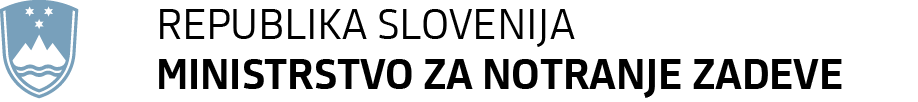 	F: 01 428 47 33 	E: gp.mnz@gov.si	www.mnz.gov.siPREDLOG SKLEPANa podlagi šestega odstavka 21. člena Zakona o Vladi Republike Slovenije (Uradni list RS, št. 24/05 – uradno prečiščeno besedilo, 109/08, 38/10 – ZUKN, 8/12, 21/13, 47/13 – ZDU-1G, 65/14 in 55/17) je Vlada RS na ..... seji dne.........sprejela naslednji sklep:Vlada Republike Slovenije se je seznanila s tretjim poročilom Medresorske delovne skupine za pripravo in spremljanje izvajanja Strategije Vlade Republike Slovenije na področju migracij ter koordinacijo aktivnosti s področja migracij.Številka:V Ljubljani, dne                                                                           Stojan Tramtegeneralni sekretar Prejmejo:-     Kabinet predsednika vlade-     Urad vlade za komuniciranje,-     Ministrstvo za finance,-	Ministrstvo za gospodarski razvoj in tehnologijo,-	Ministrstvo za izobraževanje, znanost in šport,-	Ministrstvo za kulturo,-	Ministrstvo za delo, družino, socialne zadeve in enake možnosti,-	Ministrstvo za zunanje zadeve,-	Ministrstvo za notranje zadeve,-	Ministrstvo za okolje in prostor, -	Ministrstvo za pravosodje,Ministrstvo za zdravje,Ministrstvo za javno upravo,Ministrstvo za obrambo,Ministrstvo za kmetijstvo, gozdarstvo in prehrano,Ministrstvo za infrastrukturo,Uprava Republike Slovenije za zaščito in reševanje,Slovenska obveščevalno-varnostna agencija, Urad Republike Slovenije za makroekonomske analize in razvoj, Urad Vlade Republike Slovenije za oskrbo in integracijo migrantov,Policija.POROČILO MEDRESORSKE DELOVNE SKUPINE ZA PRIPRAVO IN SPREMLJANJE IZVAJANJA STRATEGIJE VLADE RS NA PODROČJU MIGRACIJ TER KOORDINACIJO AKTIVNOSTI S PODROČJA MIGRACIJVlada Republike Slovenije je na seji dne 15. 11. 2018 sprejela sklep o imenovanju Medresorske delovne skupine za pripravo in spremljanje izvajanja Strategije Vlade Republike Slovenije na področju migracij ter koordinacijo aktivnosti s področja migracij, s katerim je medresorski delovni skupini tudi naložila, da vsake tri mesece poroča Vladi Republike Slovenije o svojem delu.Vlada Republike Slovenije se je na 35. redni seji dne 13. 6. 2019 seznanila z drugim Poročilom Medresorske delovne skupine za pripravo in spremljanje izvajanja Strategije Vlade Republike Slovenije na področju migracij ter koordinacijo aktivnosti s področja migracij.Tretje obdobje trimesečnega poročanja obsega obdobje od 15. 5. 2019 do 15. 8. 2019. V poročevalskem obdobju je bilo delo medresorske delovne skupine osredotočeno predvsem na pripravo in sprejetje strategije na področju migracij, medtem ko resorji niso poročali o večjih posebnostih, na katere bi bilo treba Vlado Republike Slovenije posebej opozoriti.I. 	POROČANJE O DELU MEDRESORSKE DELOVNE SKUPINE ZA PRIPRAVO IN SPREMLJANJE IZVAJANJA STRATEGIJE VLADE REPUBLIKE SLOVENIJE NA PODROČJU MIGRACIJ TER KOORDINACIJO AKTIVNOSTI S PODROČJA MIGRACIJMinistrstvo za notranje zadeve je v poročevalskem obdobju organiziralo skupni sestanek podskupin za spremljanje stanja na področju nezakonitih migracij in spremljanje stanja na področju mednarodne zaščite ter sestanek glede refundacije stroškov pri čiščenju odpadkov, ki ostanejo za migranti, ki sta potekala v prostorih Ministrstva za notranje zadeve na Litostrojski 54 v Ljubljani.Sestanek podskupinDne 15. 5. 2019 je potekal skupni sestanek podskupin za spremljanje stanja na področju nezakonitih migracij in spremljanje stanja na področju mednarodne zaščite. Na dnevnem redu so bile naslednje točke:  Ocena stanja nezakonitih migracij v regiji in Sloveniji – poročanje Policije in ostalih deležnikov.Ocena stanja na področju mednarodne zaščite– poročanje Ministrstva za notranje zadeve  in ostalih deležnikov.Postavljanje začasnih tehničnih ovir (v nadaljevanju ZTO)– pregled stanja in prioritet.Razno – nelegalni odpadki, odškodnine za postavljanje panelnih ograj, zemljišče na Obrežju. V povezavi s prvo točko dnevnega reda je Policija poročala o številu ilegalnih prehodov državne meje z Republiko Hrvaško, pri čemer je opozorila, da so bile najbolj obremenjene policijske uprave Koper, Ljubljana in Novo Mesto. Običajno se poveča porast ilegalnih prehodov v mesecih maj, junij, julij, vendar se je v letošnjem letu porast začel že februarja. Poleg tega je Policija opazila veliko odzivnost migrantov ter tihotapcev glede na ukrepe in nove dejavnosti Policije, saj se v tem primeru tokovi najkasneje v roku 24 ur razpršijo na druge dele meje. Glede vračanja je Policija pojasnila, da so zaenkrat uspešni ter da hrvaški organi sprejemajo vrnjene osebe brez zadržkov. Udeleženci sestanka so se strinjali, da lahko osredotočenost na večjo uporabo tehnike ter pomoč Slovenske vojske nadomesti kadrovski primanjkljaj. O oceni stanja na področju mednarodne zaščite je poročalo Ministrstvo za notranje zadeve. Sledilo je kratko pojasnilo, kaj je Dublinska uredba ter stanje napotitev preko EASO v letu 2019. Predstavnik Urada vlade za oskrbo in integracijo migrantov (v nadaljevanju UOIM) je predstavil stanje v azilnem domu, ki ga je opisal kot obvladljivega. Kot problem so izpostavili manj samovoljnih zapustitev zaradi ramadana, kar je povečevalo napolnjenost kapacitet. Tako Ministrstvo za notranje zadeve kot predstavnik UOIM sta poročala o aktivaciji kontingentnega načrta, medtem ko je Policija izpostavila, da ga še niso uporabili, saj je njihova osnovna usmeritev, da delajo v okviru prilagojenega obstoječega sistema. Predstavnika Ministrstva za javno upravo sta poročala, da je bil 10. maja 2019 objavljen razpis v povezavi z postavljanjem ZTO. Sestanek glede refundacije stroškov pri čiščenju odpadkov, ki ostanejo za migrantiVlada Republike Slovenije je dne 17. 5. 2019 sprejela Sklep št. 35405-88/219/6, s katerim je namenila finančna sredstva za vračilo stroškov, ki nastanejo občinam za čiščenje odpadkov, ki ostanejo za migranti. Z namenom določitve protokola glede identificiranja odlagališč, obveščanja ter povračila stroškov je bil dne 5. 6. 2019 izveden sestanek glede refundacije stroškov pri čiščenju odpadkov, ki ostanejo za migranti.Predviden protokol je sestavljen iz treh delov, in sicer postopka identifikacije najdišča, zahtevka za refundacijo in zagotavljanja sredstev za refundacijo. Postopek identifikacije najdišča izvede Policija, ki o lokaciji obvesti UOIM in občino z jasno navedbo, da odstranitev odpadkov izvede pristojna služba. Obrazec - zahtevek za refundacijo - pripravi UOIM in ga objavi na spletni strani, kjer bo dostopen vsem.  Policija v dopisu, s katerim obvešča občine, navede naslov spletne strani, kjer je obrazec objavljen. Občina izstavi zahtevek UOIM, le-ta pa ga preveri skupaj z Ministrstvom za okolje in prostor. Ministrstvo za finance zagotovi sredstva za refundacijo iz splošne proračunske rezervacije. Zahtevke bo možno podajati do 30. novembra za tekoče proračunsko leto. Do konca leta je za ta namen zagotovljenih okoli 260.000 EUR.Javna predstavitev Strategije Vlade Republike Slovenije na področju migracijDne 19. 6. 2019 je na Fakulteti za varnostne vede, na Kotnikovi ulici 8 v Ljubljani, potekala javna predstavitev Strategije Vlade Republike Slovenije na področju migracij, ki jo je pripravila Medresorska delovna skupina, kamor so bili povabljeni številni predstavniki civilne družbe. Po predstavitvi je sledila javna razprava. Javna razprava je bila organizirana z namenom vključitve zainteresirane javnosti v pripravo strategije pred njenim dejanskim sprejetjem, pri čemer so bili pri pripravi strategije upoštevani tudi komentarji posameznih predstavnikov civilne družbe oziroma zainteresiranih nevladnih organizacij. Nosilci posameznih stebrov so bili na dogodku na voljo tudi za številna vprašanja.Predstavniki civilne družbe so pozdravili medresorsko usklajevanje in prizadevanje za pripravo strategije, kljub temu pa si je večina želela, da bi bili vključeni že v zgodnejši fazi priprave. Predlagali so nekaj sprememb osnutka strategije, ki so bile tako vsebinske kot tudi tehnične narave. Kar se tiče vsebinskih pripomb, so zadevale predvsem področje izobraževanja, zdravstva, integracije ter otrok v migracijah, poleg tega pa jih je zanimalo tudi praktično izvajanje ciljev, določenih v strategiji. Vsi nosilci posameznih stebrov so vzeli v obzir pripombe in komentarje nevladnih organizacij, pri čemer so jih smiselno uporabili in upoštevali pri pripravi strategije. Strategija Vlade Republike Slovenije na področju migracijVlada Republike Slovenije je na 40. redni seji dne 18. 7. 2019 sprejela Strategijo Vlade Republike Slovenije na področju migracij.Strategija, ki temelji na medresorskem povezovanju, migracije obravnava na večplasten, celovit in dolgoročen način ter v ospredje postavlja boljše razumevanje vseh vidikov migracij in izboljšanje ukrepov za njihovo upravljanje. Strategijo sestavlja šest horizontalnih stebrov, povezanih s posameznimi vidiki migracij. Ti stebri so: - mednarodni vidik migracij,- ekonomske migracije kot del zakonitih migracij,  - mednarodna zaščita, - integracija,- nezakonite migracije in vračanje,- varnostna komponenta.Strategija definira ključne cilje vlade pri upravljanju migracij. Ti cilji so med drugim:- obravnavanje vzrokov migracij;- spodbujanje priseljevanja tuje delovne sile;- zagotavljanje hitrih in učinkovitih postopkov za ugotavljanje upravičenosti do mednarodne zaščite;- solidarnost in delitev bremen med državami članicami EU v okviru sprejemnih in integracijskih zmožnosti Slovenije;- zagotavljanje sinergijskih učinkov različnih akterjev na področju oblikovanja in izvajanja integracijske politike;- odkrivanje in preprečevanje nezakonitih migracij tako na zunanjih kot tudi na notranjih schengenskih mejah Republike Slovenije.Medresorska delovna skupina bo v nadaljevanju preko nosilcev posameznih stebrov spremljala njeno izvajanje in koordinirala aktivnosti ter redno poročala vladi.POROČANJE RESORJEVIzvajane aktivnosti v poročevalskem obdobju, ki so povezane s področjem migracijMinistrstvo za notranje zadeveV poročevalskem obdobju je Ministrstvo za notranje zadeve sklicalo skupni sestanek podskupin za spremljanje stanja na področju nezakonitih migracij in spremljanje stanja na področju mednarodne zaščite ter sestanek glede refundacije stroškov pri čiščenju odpadkov, ki ostanejo za migranti. Poleg tega je pripravilo vsebino za strategijo in tudi vodilo vso koordinacijo priprave strategije, čemur je sledila javna predstavitev ter sprejetje Strategije Vlade Republike Slovenije na področju migracij s strani Vlade Republike Slovenije. Policija je v poročevalskem obdobju svoje aktivnosti ciljno usmerjala na področje preprečevanja nezakonitega prestopanja meje z Republiko Hrvaško. Ukrepe, taktiko in načine varovanja je sproti prilagajala ugotovitvam analiz tveganja in sprotnim zgostitvam nezakonitega prestopanja na posameznih odsekih meje. Razvidna je razpršitev nezakonitih prestopov meje na območje policijskih uprav Maribor in Murska sobota. Na podlagi zaprosila Policije se je postopno povečevalo število pripadnikov Slovenske vojske, ki se dnevno vključujejo v varovanje meje, tudi z uporabo lastnih tehničnih in prevoznih sredstev. Deležnikom je bila posredovana šestmesečna analiza tveganja na področju nezakonitih migracij.Ministrstvo za javno upravoV poročevalskem obdobju je Ministrstvo za javno upravo pričelo z aktivnostmi za pripravo dveh novih odprtih postopkov javnega naročanja, in sicer:1.  Nakup dodatnih sidrnih vijakov in stebrov za postavitev ter montažo že dobavljene panelne ograje v predvideni dolžini cca 3,7 km. 2. Nakup kompleta 40 km ograje, skupaj z vijaki in stebri, montažnim materialom ter montažo. Dne 13. 5. 2019 je bil s strani ministra za javno upravo podpisan sklep o začetku postopka oddaje javnega naročila, 17. 5. 2019 pa je bil podpisan še sklep o začetku postopka za postavitev 40 km ZTO. Objava je sledila 20. 5. 2019. V postopku naročila za 40 km ograje je Ministrstvo za javno upravo prejelo šest ponudb. Po pregledu je bilo ugotovljeno, da sta ponudbi dveh ponudnikov nedopustni, za druge ponudnike pa je bilo ugotovljeno, da so oddali dopustne ponudbe, zato je ministrstvo glede na merilo, določeno v razpisni dokumentaciji, naročilo oddalo ponudniku LEGI-SGS d.o.o., Novo naselje 10, Beograd, Republika Srbija, s ponujeno skupno ceno 4.557.693,08 EUR z DDV. V postopku oddaje javnega naročila dobave stebrov in sidrnih vijakov ter montaže panelne ograje za 3,8 km ograje je Ministrstvo za javno upravo prejelo štiri ponudbe. Po pregledu je bilo ugotovljeno, da sta ponudbi dveh ponudnikov nedopustni, druga dva ponudnika pa sta oddala dopustni ponudbi, zato je ministrstvo glede na merila, določena v razpisni dokumentaciji, naročilo oddalo ponudniku LEGI-SGS d.o.o., Novo naselje 10, Beograd, Republika Srbija, s ponujeno skupno ceno 272.687,08 EUR z DDV. Odločitvi o izbiri ponudnika za obe naročili sta bili objavljeni 9. 7. 2019. Ker Ministrstvo za javno upravo ni prejelo zahtevka za revizijo, sta odločitvi o izbiri postali pravnomočni z dnem 20. 7. 2019.  Podpisano pogodbo s strani izvajalca (z datumom 6. 8. 2019) je Ministrstvo za javno upravo prejelo 8. 8. 2019.Uvedba v delo je bila na policijski postaji Črnomelj opravljena 13 .8. 2019, v skladu z dogovorom, pa so se pričela dela izvajati po določitvi prvih lokacij za postavitev ter potrditvi vzorcev in tehničnih karakteristik, in sicer 19.8.2019.Slovenska obveščevalno-varnostna agencija (v nadaljevanju SOVA)SOVA je v poročevalskem obdobju nadaljevala z opravljanjem rednih nalog povezanih z nezakonitimi migracijami. Spremljala je razmere v izvornih in tranzitnih državah ter dogajanje na zahodno-balkanski poti in dejavnosti tihotapskih skupin ter preverjala, ali so med migranti tudi pripadniki terorističnih organizacij. Ministrstvo za zunanje zadeveMinistrstvo za zunanje zadeve je v poročevalskem obdobju izvajalo naslednje aktivnosti povezane s področjem migracij: Aktivnosti vezane na follow-up in implementacijo GDM prek MNY v OZN NY, sprejem resolucije  o oblikovanju Mednarodnega preglednega foruma o migracijah;Sodelovanje pri pripravi predloga Sklada za azil, migracije in integracijo v okviru  Ad hoc delovne skupine za finančne instrumente PNZ;Pregled aktivnosti in delovanje v okviru Globalnega pristopa k migracijam in mobilnosti Evropske unije;FAC razprava na temo zunanje dimenzije migracij;Ad hoc srečanje Ministrstva za zunanje zadeve in Ministrstva za notranje zadeve na temo notranje in zunanje dimenzije migracij;Aktivnosti v okviru medresorske delovne skupine za javno razpravo (na področju zunanje dimenzije migracij).Urad Vlade Republike Slovenije za oskrbo in integracijo migrantov (v nadaljevanju UOIM)Na UOIM delujeta dve medresorski delovni skupini:Medresorska delovna skupina za vzpostavitev sistemske oblike nastanitve in obravnave mladoletnikov brez spremstvaČlani omenjene skupine so predstavniki Ministrstva za notranje zadeve, Ministrstva za izobraževanje, znanost in šport, Ministrstva za delo, družino, socialne zadeve in enake možnosti, Ministrstva za zdravje, UOIM ter Slovenske filantropije. V poročevalskem obdobju se je skupina sestala enkrat, in sicer 11. 7. 2019, ko so preučili pravne podlage. Predstavniki Ministrstva za delo, družino, socialne zadeve in enake možnosti so podprli predlog, da se v sistemske rešitve vključijo tudi krizni centri (za najmlajše otroke). Na sestanku je bil sklenjen dogovor, da slednje ministrstvo pripravi vsebinske utemeljitve glede kriznih centrov, nato pa se gradivo ponovno pošlje v pripombe še ostalim članom skupine.Medresorska delovna skupina za vzpostavitev in delovanje sprejemno-registracijskih centrov (SRC)Člani omenjene skupine so predstavniki Ministrstva za notranje zadeve, Ministrstva za obrambo in UOIM. V poročevalskem obdobju se je skupina sestala enkrat, in sicer dne 12. 6. 2019. Na sestanku je potekala razprava oziroma seznanitev članov skupine z mnenjem projektanta v zvezi s pridobitvijo soglasja občin (projektant ni uspel pridobiti nobenega soglasja), poleg tega pa je bil podan predlog na Ministrstvo za okolje in prostor v zvezi s spremembo definicije začasnega objekta.Ministrstvo za obramboMinistrstvo za obrambo je v poročevalskem obdobju redno in podrobno spremljalo razmere na področju migracij, na podlagi katerih se redno izdelujejo interne ocene ter napovedi. Slednje se uporablja pri načrtovanju lastnih aktivnosti in izdelovanju internih načrtov v primeru potrebne podpore drugim državnim organom, zlasti Policiji in UOIM. V zvezi s tem so imeli redne delovne sestanke na nivoju Ministrstva za obrambo. Slovenska vojska je redno sodelovala s Policijo pri izvajanju nadzora državne meje, pri čemer se podpora izvaja tako s pripadniki Slovenske vojske kot tudi z izvajanjem drugih ukrepov, ki so usklajeni z vodstvom Policije. V zadnjem obdobju je Slovenska vojska na podlagi izraženih potreb Policije okrepila prisotnost pripadnikov Slovenske vojske pri podpori varovanja državne meje. Obveščevalno-varnostna služba Ministrstva za obrambo je v okviru svojih pristojnosti redno izmenjevala informacije s Policijo in SOVA. Uprava Republike Slovenije za zaščito in reševanje (v nadaljevanju URSZR) ima pripravljene načrte za morebitno povečano podporo UOIM, ki velja za primer, če bi UOIM ocenil, da je podpora nujna. V URSZR je bilo iz Državnih rezerv materialnih sredstev (v nadaljevanju DRMS) iz Državnega logističnega centra Roje v poročevalskem obdobju, za potrebe Slovenske vojske in v zvezi z aktivnostmi varovanja južne meje, izdanih 12 bivalnih in 2 sanitarna zabojnika, 24 pogradov (48 ležišč) in 48 jogijev. Materialno tehnična sredstva je Slovenska vojska prevzela v 30. tednu (22. – 26. 7. 2019). URSZR je s strani Slovenske vojske, dne 1. 8. 2019, prejela povpraševanje za dodatnih 10 bivalnih in 2 sanitarna zabojnika. Iz DRMS se lahko zagotovijo samo še bivalni zabojniki, ki so pripravljeni na prevzem; sanitarnih zabojnikov ni več.Predstavniki Ministrstva za obrambo so se tudi v tem obdobju aktivno vključevali v delo medresorske delovne skupine in podskupine.Ministrstvo za delo, družino, socialne zadeve in enake možnostiMinistrstvo za delo, družino, socialne zadeve in enake možnosti je v poročevalskem obdobju izvajalo naslednje aktivnosti, povezane s področjem migracij:Sprejet je bil Zakon o ratifikaciji Sporazuma med Republiko Slovenijo in Republiko Srbijo o socialnem zavarovanju (začetek izvajanja 1. 9. 2019).Dne 30. 6. 2019 je bila objavljena podaljšana Odredba o spremembi odredbe o določitvi poklicev, v katerih zaposlitev tujca ni vezana na trg dela (veljavnost do 31. 12. 2019).Priprava analiz in utemeljitev za spremembo seznama poklicev, v katerih zaposlitev tujca ni vezana na trg dela ter priprava poenotenega obrazca za delodajalce in sindikate za poročanje o potrebah sprostitve zaposlovanja tujcev.V postopku sprejema je Zakon o spremembah in dopolnitvah Zakona o zaposlovanju, samozaposlovanju in delu tujcev.Konec julija je bil Evropski komisiji posredovan odgovor in seznam opravljenih nalog glede na obrazloženo mnenje glede prenosa Direktive 2013/55/EU, ki spreminja Direktivo 2005/36/ES o priznavanju poklicnih kvalifikacij.Dne 26. 7. 2019 so s strani Evropske komisije prejeli obrazloženo mnenje, kršitev št. 2018/0230, nenotifikacija predpisov za prenos Direktive (EU) 2016/801 Evropskega parlamenta in Sveta z dne 11. maja 2016 o pogojih za vstop in prebivanje državljanov tretjih držav za namene raziskovanja, študija, opravljanja pripravništva, prostovoljskega dela, programov izmenjave učencev ali izobraževalnih projektov in dela varušk au pair v pravni red Republike Slovenije.Dne 24. 5. 2019 je bila vložena tretja prijava Evropskega sindikata gradbenih in lesnih delavcev (EFBWW) proti Sloveniji zaradi napotovanja delavcev v Avstrijo (predvsem državljanov tretjih držav, ki so na ED) v gradbeništvu in problematika nižjih dohodkov oziroma zavarovalne osnove.V postopku internega usklajevanja je Zakon o čezmejnem izvajanju storitev, ki je ključen za napotene delavce.Spremembe, ki bi lahko vplivale na stanje na področju migracijMinistrstvo za notranje zadeveNa področju mednarodne zaščite se nadaljuje trend povečevanja števila prošenj za mednarodno zaščito, ki je prisoten v zadnjih letih. V letu 2018 je bilo vloženih 2.875 prošenj za mednarodno zaščito. Glede na leto 2017 je bilo vloženih 1399 prošenj več oziroma skoraj 95 odstotkov več, v primerjavi z letom 2016 pa to pomeni skoraj 220-odstotno povečanje števila vloženih prošenj za mednarodno zaščito. Št. prošenj v letu 2019S 1. julijem 2019 so se na podlagi začasnega dogovora (do konca septembra) začele izvajati mešane patrulje na meji z Italijansko republiko. Glede lokacij in časa izvajanja mešanega patruljiranja se pristojni organi obeh držav dogovarjajo sproti. Pričakuje se negativen vpliv na privlačnost smeri preko regije Zahodnega Balkana.Na nivoju Evropske unije so potekali dogovori o možnostih izkrcavanja migrantov na Centralno-mediteranski poti. Policija ocenjuje, da bi dogovor o sprotnem prevzemanju migrantov iz italijanskih pristanišč lahko zmanjšal pritisk na Zahodno-balkanski poti.SOVAŠtevilo migrantov na Zahodnem Balkanu se še naprej povečuje, prav tako se povečuje število neregularnih migrantov na območju Zahodnega Sredozemlja. Zaradi delovanja libijske obalne straže in omejevalnih ukrepov italijanskih oblasti se je zmanjšal obseg neregularnih migracij na osrednji sredozemski poti, vendar je pričakovati njihovo ponovno rast v drugi polovici leta. Ministrstvo za zunanje zadevePoleg nadaljevanja procesov implementacije GDM (sprejem resolucije o vzpostavitvi preglednega foruma o migracijah v OZN) se je na ravni Evropske unije intenzivirala razprava o načinu reševanja postopkov iskanja in reševanja, prevzemanja bremen ter solidarnim pristopom vseh držav članic Evropske unije. Razprava na FAC in neformalnem srečanju Ministrstva za zunanje zadeve in Ministrstva za notranje zadeve v Parizu je izpostavila tudi potrebo po konkretni rešitvi libijske krize ter učinkovitejšem naslavljanju temeljnih vzrokov, ki silijo ljudi v migracije prek okrepitve finančnih instrumentov Evropske unije.UOIMV sklopu delovanja Medresorske delovne skupine za vzpostavitev in delovanje sprejemno-registracijskih centrov je bil na Ministrstvo za okolje in prostor podan predlog za spremembo definicije začasni objekt, kar bi lahko omogočalo postavitev sprejemno-registracijskih centrov brez gradbenega dovoljenja.V poročevalskem obdobju je bilo med vlagatelji namere veliko mladoletnikov brez spremstva.Ministrstvo za delo, družino, socialne zadeve in enake možnostiDne 17. 6. 2019 je bilo posredovano pismo predsednika Vlade Republike Slovenije, ki je zahteval ustanovitev Medresorske delovne skupine za problematiko fiktivnih prijav prebivališč. V pismu je bila izpostavljena tudi zahteva po zaostritvi pogojev za zaposlovanje tuje delovne sile.Drugi resorjiMinistrstvo za finance, Ministrstvo za pravosodje, Ministrstvo za gospodarski razvoj in tehnologijo, Urad Vlade Republike Slovenije za komuniciranje, Ministrstvo za infrastrukturo, Ministrstvo za kulturo, Ministrstvo za kmetijstvo, gozdarstvo in prehrano, Ministrstvo za okolje in prostor so sporočili, da v poročevalskem obdobju niso izvajali aktivnosti, ki bi vplivale na področje migracij oziroma nimajo vsebin za poročanje. Urad Vlade Republike Slovenije za makroekonomske analize in razvoj, Ministrstvo za zdravje ter Ministrstvo za izobraževanje, znanost in šport do postavljenega roka niso prispevali k poročanju oziroma do postavljenega roka niso poslali vsebine za poročanje. Številka: 900-197/2018/163Številka: 900-197/2018/163Številka: 900-197/2018/163Številka: 900-197/2018/163Številka: 900-197/2018/163Številka: 900-197/2018/163Številka: 900-197/2018/163Ljubljana, 5. 9. 2019Ljubljana, 5. 9. 2019Ljubljana, 5. 9. 2019Ljubljana, 5. 9. 2019Ljubljana, 5. 9. 2019Ljubljana, 5. 9. 2019Ljubljana, 5. 9. 2019EVA EVA EVA EVA EVA EVA EVA GENERALNI SEKRETARIAT VLADE REPUBLIKE SLOVENIJEGp.gs@gov.siGENERALNI SEKRETARIAT VLADE REPUBLIKE SLOVENIJEGp.gs@gov.siGENERALNI SEKRETARIAT VLADE REPUBLIKE SLOVENIJEGp.gs@gov.siGENERALNI SEKRETARIAT VLADE REPUBLIKE SLOVENIJEGp.gs@gov.siGENERALNI SEKRETARIAT VLADE REPUBLIKE SLOVENIJEGp.gs@gov.siGENERALNI SEKRETARIAT VLADE REPUBLIKE SLOVENIJEGp.gs@gov.siGENERALNI SEKRETARIAT VLADE REPUBLIKE SLOVENIJEGp.gs@gov.siZADEVA: Poročilo Medresorske delovne skupine za pripravo in spremljanje izvajanja Strategije Vlade RS na področju migracij ter koordinacijo aktivnosti s področja migracij – predlog za obravnavo ZADEVA: Poročilo Medresorske delovne skupine za pripravo in spremljanje izvajanja Strategije Vlade RS na področju migracij ter koordinacijo aktivnosti s področja migracij – predlog za obravnavo ZADEVA: Poročilo Medresorske delovne skupine za pripravo in spremljanje izvajanja Strategije Vlade RS na področju migracij ter koordinacijo aktivnosti s področja migracij – predlog za obravnavo ZADEVA: Poročilo Medresorske delovne skupine za pripravo in spremljanje izvajanja Strategije Vlade RS na področju migracij ter koordinacijo aktivnosti s področja migracij – predlog za obravnavo ZADEVA: Poročilo Medresorske delovne skupine za pripravo in spremljanje izvajanja Strategije Vlade RS na področju migracij ter koordinacijo aktivnosti s področja migracij – predlog za obravnavo ZADEVA: Poročilo Medresorske delovne skupine za pripravo in spremljanje izvajanja Strategije Vlade RS na področju migracij ter koordinacijo aktivnosti s področja migracij – predlog za obravnavo ZADEVA: Poročilo Medresorske delovne skupine za pripravo in spremljanje izvajanja Strategije Vlade RS na področju migracij ter koordinacijo aktivnosti s področja migracij – predlog za obravnavo ZADEVA: Poročilo Medresorske delovne skupine za pripravo in spremljanje izvajanja Strategije Vlade RS na področju migracij ter koordinacijo aktivnosti s področja migracij – predlog za obravnavo ZADEVA: Poročilo Medresorske delovne skupine za pripravo in spremljanje izvajanja Strategije Vlade RS na področju migracij ter koordinacijo aktivnosti s področja migracij – predlog za obravnavo ZADEVA: Poročilo Medresorske delovne skupine za pripravo in spremljanje izvajanja Strategije Vlade RS na področju migracij ter koordinacijo aktivnosti s področja migracij – predlog za obravnavo ZADEVA: Poročilo Medresorske delovne skupine za pripravo in spremljanje izvajanja Strategije Vlade RS na področju migracij ter koordinacijo aktivnosti s področja migracij – predlog za obravnavo ZADEVA: Poročilo Medresorske delovne skupine za pripravo in spremljanje izvajanja Strategije Vlade RS na področju migracij ter koordinacijo aktivnosti s področja migracij – predlog za obravnavo ZADEVA: Poročilo Medresorske delovne skupine za pripravo in spremljanje izvajanja Strategije Vlade RS na področju migracij ter koordinacijo aktivnosti s področja migracij – predlog za obravnavo 1. Predlog sklepov vlade:1. Predlog sklepov vlade:1. Predlog sklepov vlade:1. Predlog sklepov vlade:1. Predlog sklepov vlade:1. Predlog sklepov vlade:1. Predlog sklepov vlade:1. Predlog sklepov vlade:1. Predlog sklepov vlade:1. Predlog sklepov vlade:1. Predlog sklepov vlade:1. Predlog sklepov vlade:1. Predlog sklepov vlade:Na podlagi šestega odstavka 21. člena Zakona o Vladi Republike Slovenije (Uradni list RS, št. 24/05 – uradno prečiščeno besedilo, 109/08, 38/10 – ZUKN, 8/12, 21/13, 47/13 – ZDU-1G, 65/14 in 55/17) v zvezi s V. točko sklepa Vlade Republike Slovenije, št. 02401-21/2018/5 z dne 15. 11. 2018, je Vlada Republike Slovenije na ..... seji dne.........sprejela naslednji SKLEPVlada Republike Slovenije se je seznanila s tretjim poročilom Medresorske delovne skupine za pripravo in spremljanje izvajanja Strategije Vlade Republike Slovenije na področju migracij ter koordinacijo aktivnosti s področja migracij.Številka:V Ljubljani, dne Stojan Tramtegeneralni sekretar Priloge:predlog sklepa vlade.Prejmejo:-     Kabinet predsednika vlade-     Urad vlade za komuniciranje,-     Ministrstvo za finance,-	Ministrstvo za gospodarski razvoj in tehnologijo,-	Ministrstvo za izobraževanje, znanost in šport,-	Ministrstvo za kulturo,-	Ministrstvo za delo, družino, socialne zadeve in enake možnosti,-	Ministrstvo za zunanje zadeve,-	Ministrstvo za notranje zadeve,-	Ministrstvo za okolje in prostor, -	Ministrstvo za pravosodje,Ministrstvo za zdravje,Ministrstvo za javno upravo,Ministrstvo za obrambo,Ministrstvo za kmetijstvo, gozdarstvo in prehrano,Ministrstvo za infrastrukturo,Uprava Republike Slovenije za zaščito in reševanje,Slovenska obveščevalno-varnostna agencija, Urad Republike Slovenije za makroekonomske analize in razvoj, Urad Vlade Republike Slovenije za oskrbo in integracijo migrantov,Policija.Na podlagi šestega odstavka 21. člena Zakona o Vladi Republike Slovenije (Uradni list RS, št. 24/05 – uradno prečiščeno besedilo, 109/08, 38/10 – ZUKN, 8/12, 21/13, 47/13 – ZDU-1G, 65/14 in 55/17) v zvezi s V. točko sklepa Vlade Republike Slovenije, št. 02401-21/2018/5 z dne 15. 11. 2018, je Vlada Republike Slovenije na ..... seji dne.........sprejela naslednji SKLEPVlada Republike Slovenije se je seznanila s tretjim poročilom Medresorske delovne skupine za pripravo in spremljanje izvajanja Strategije Vlade Republike Slovenije na področju migracij ter koordinacijo aktivnosti s področja migracij.Številka:V Ljubljani, dne Stojan Tramtegeneralni sekretar Priloge:predlog sklepa vlade.Prejmejo:-     Kabinet predsednika vlade-     Urad vlade za komuniciranje,-     Ministrstvo za finance,-	Ministrstvo za gospodarski razvoj in tehnologijo,-	Ministrstvo za izobraževanje, znanost in šport,-	Ministrstvo za kulturo,-	Ministrstvo za delo, družino, socialne zadeve in enake možnosti,-	Ministrstvo za zunanje zadeve,-	Ministrstvo za notranje zadeve,-	Ministrstvo za okolje in prostor, -	Ministrstvo za pravosodje,Ministrstvo za zdravje,Ministrstvo za javno upravo,Ministrstvo za obrambo,Ministrstvo za kmetijstvo, gozdarstvo in prehrano,Ministrstvo za infrastrukturo,Uprava Republike Slovenije za zaščito in reševanje,Slovenska obveščevalno-varnostna agencija, Urad Republike Slovenije za makroekonomske analize in razvoj, Urad Vlade Republike Slovenije za oskrbo in integracijo migrantov,Policija.Na podlagi šestega odstavka 21. člena Zakona o Vladi Republike Slovenije (Uradni list RS, št. 24/05 – uradno prečiščeno besedilo, 109/08, 38/10 – ZUKN, 8/12, 21/13, 47/13 – ZDU-1G, 65/14 in 55/17) v zvezi s V. točko sklepa Vlade Republike Slovenije, št. 02401-21/2018/5 z dne 15. 11. 2018, je Vlada Republike Slovenije na ..... seji dne.........sprejela naslednji SKLEPVlada Republike Slovenije se je seznanila s tretjim poročilom Medresorske delovne skupine za pripravo in spremljanje izvajanja Strategije Vlade Republike Slovenije na področju migracij ter koordinacijo aktivnosti s področja migracij.Številka:V Ljubljani, dne Stojan Tramtegeneralni sekretar Priloge:predlog sklepa vlade.Prejmejo:-     Kabinet predsednika vlade-     Urad vlade za komuniciranje,-     Ministrstvo za finance,-	Ministrstvo za gospodarski razvoj in tehnologijo,-	Ministrstvo za izobraževanje, znanost in šport,-	Ministrstvo za kulturo,-	Ministrstvo za delo, družino, socialne zadeve in enake možnosti,-	Ministrstvo za zunanje zadeve,-	Ministrstvo za notranje zadeve,-	Ministrstvo za okolje in prostor, -	Ministrstvo za pravosodje,Ministrstvo za zdravje,Ministrstvo za javno upravo,Ministrstvo za obrambo,Ministrstvo za kmetijstvo, gozdarstvo in prehrano,Ministrstvo za infrastrukturo,Uprava Republike Slovenije za zaščito in reševanje,Slovenska obveščevalno-varnostna agencija, Urad Republike Slovenije za makroekonomske analize in razvoj, Urad Vlade Republike Slovenije za oskrbo in integracijo migrantov,Policija.Na podlagi šestega odstavka 21. člena Zakona o Vladi Republike Slovenije (Uradni list RS, št. 24/05 – uradno prečiščeno besedilo, 109/08, 38/10 – ZUKN, 8/12, 21/13, 47/13 – ZDU-1G, 65/14 in 55/17) v zvezi s V. točko sklepa Vlade Republike Slovenije, št. 02401-21/2018/5 z dne 15. 11. 2018, je Vlada Republike Slovenije na ..... seji dne.........sprejela naslednji SKLEPVlada Republike Slovenije se je seznanila s tretjim poročilom Medresorske delovne skupine za pripravo in spremljanje izvajanja Strategije Vlade Republike Slovenije na področju migracij ter koordinacijo aktivnosti s področja migracij.Številka:V Ljubljani, dne Stojan Tramtegeneralni sekretar Priloge:predlog sklepa vlade.Prejmejo:-     Kabinet predsednika vlade-     Urad vlade za komuniciranje,-     Ministrstvo za finance,-	Ministrstvo za gospodarski razvoj in tehnologijo,-	Ministrstvo za izobraževanje, znanost in šport,-	Ministrstvo za kulturo,-	Ministrstvo za delo, družino, socialne zadeve in enake možnosti,-	Ministrstvo za zunanje zadeve,-	Ministrstvo za notranje zadeve,-	Ministrstvo za okolje in prostor, -	Ministrstvo za pravosodje,Ministrstvo za zdravje,Ministrstvo za javno upravo,Ministrstvo za obrambo,Ministrstvo za kmetijstvo, gozdarstvo in prehrano,Ministrstvo za infrastrukturo,Uprava Republike Slovenije za zaščito in reševanje,Slovenska obveščevalno-varnostna agencija, Urad Republike Slovenije za makroekonomske analize in razvoj, Urad Vlade Republike Slovenije za oskrbo in integracijo migrantov,Policija.Na podlagi šestega odstavka 21. člena Zakona o Vladi Republike Slovenije (Uradni list RS, št. 24/05 – uradno prečiščeno besedilo, 109/08, 38/10 – ZUKN, 8/12, 21/13, 47/13 – ZDU-1G, 65/14 in 55/17) v zvezi s V. točko sklepa Vlade Republike Slovenije, št. 02401-21/2018/5 z dne 15. 11. 2018, je Vlada Republike Slovenije na ..... seji dne.........sprejela naslednji SKLEPVlada Republike Slovenije se je seznanila s tretjim poročilom Medresorske delovne skupine za pripravo in spremljanje izvajanja Strategije Vlade Republike Slovenije na področju migracij ter koordinacijo aktivnosti s področja migracij.Številka:V Ljubljani, dne Stojan Tramtegeneralni sekretar Priloge:predlog sklepa vlade.Prejmejo:-     Kabinet predsednika vlade-     Urad vlade za komuniciranje,-     Ministrstvo za finance,-	Ministrstvo za gospodarski razvoj in tehnologijo,-	Ministrstvo za izobraževanje, znanost in šport,-	Ministrstvo za kulturo,-	Ministrstvo za delo, družino, socialne zadeve in enake možnosti,-	Ministrstvo za zunanje zadeve,-	Ministrstvo za notranje zadeve,-	Ministrstvo za okolje in prostor, -	Ministrstvo za pravosodje,Ministrstvo za zdravje,Ministrstvo za javno upravo,Ministrstvo za obrambo,Ministrstvo za kmetijstvo, gozdarstvo in prehrano,Ministrstvo za infrastrukturo,Uprava Republike Slovenije za zaščito in reševanje,Slovenska obveščevalno-varnostna agencija, Urad Republike Slovenije za makroekonomske analize in razvoj, Urad Vlade Republike Slovenije za oskrbo in integracijo migrantov,Policija.Na podlagi šestega odstavka 21. člena Zakona o Vladi Republike Slovenije (Uradni list RS, št. 24/05 – uradno prečiščeno besedilo, 109/08, 38/10 – ZUKN, 8/12, 21/13, 47/13 – ZDU-1G, 65/14 in 55/17) v zvezi s V. točko sklepa Vlade Republike Slovenije, št. 02401-21/2018/5 z dne 15. 11. 2018, je Vlada Republike Slovenije na ..... seji dne.........sprejela naslednji SKLEPVlada Republike Slovenije se je seznanila s tretjim poročilom Medresorske delovne skupine za pripravo in spremljanje izvajanja Strategije Vlade Republike Slovenije na področju migracij ter koordinacijo aktivnosti s področja migracij.Številka:V Ljubljani, dne Stojan Tramtegeneralni sekretar Priloge:predlog sklepa vlade.Prejmejo:-     Kabinet predsednika vlade-     Urad vlade za komuniciranje,-     Ministrstvo za finance,-	Ministrstvo za gospodarski razvoj in tehnologijo,-	Ministrstvo za izobraževanje, znanost in šport,-	Ministrstvo za kulturo,-	Ministrstvo za delo, družino, socialne zadeve in enake možnosti,-	Ministrstvo za zunanje zadeve,-	Ministrstvo za notranje zadeve,-	Ministrstvo za okolje in prostor, -	Ministrstvo za pravosodje,Ministrstvo za zdravje,Ministrstvo za javno upravo,Ministrstvo za obrambo,Ministrstvo za kmetijstvo, gozdarstvo in prehrano,Ministrstvo za infrastrukturo,Uprava Republike Slovenije za zaščito in reševanje,Slovenska obveščevalno-varnostna agencija, Urad Republike Slovenije za makroekonomske analize in razvoj, Urad Vlade Republike Slovenije za oskrbo in integracijo migrantov,Policija.Na podlagi šestega odstavka 21. člena Zakona o Vladi Republike Slovenije (Uradni list RS, št. 24/05 – uradno prečiščeno besedilo, 109/08, 38/10 – ZUKN, 8/12, 21/13, 47/13 – ZDU-1G, 65/14 in 55/17) v zvezi s V. točko sklepa Vlade Republike Slovenije, št. 02401-21/2018/5 z dne 15. 11. 2018, je Vlada Republike Slovenije na ..... seji dne.........sprejela naslednji SKLEPVlada Republike Slovenije se je seznanila s tretjim poročilom Medresorske delovne skupine za pripravo in spremljanje izvajanja Strategije Vlade Republike Slovenije na področju migracij ter koordinacijo aktivnosti s področja migracij.Številka:V Ljubljani, dne Stojan Tramtegeneralni sekretar Priloge:predlog sklepa vlade.Prejmejo:-     Kabinet predsednika vlade-     Urad vlade za komuniciranje,-     Ministrstvo za finance,-	Ministrstvo za gospodarski razvoj in tehnologijo,-	Ministrstvo za izobraževanje, znanost in šport,-	Ministrstvo za kulturo,-	Ministrstvo za delo, družino, socialne zadeve in enake možnosti,-	Ministrstvo za zunanje zadeve,-	Ministrstvo za notranje zadeve,-	Ministrstvo za okolje in prostor, -	Ministrstvo za pravosodje,Ministrstvo za zdravje,Ministrstvo za javno upravo,Ministrstvo za obrambo,Ministrstvo za kmetijstvo, gozdarstvo in prehrano,Ministrstvo za infrastrukturo,Uprava Republike Slovenije za zaščito in reševanje,Slovenska obveščevalno-varnostna agencija, Urad Republike Slovenije za makroekonomske analize in razvoj, Urad Vlade Republike Slovenije za oskrbo in integracijo migrantov,Policija.Na podlagi šestega odstavka 21. člena Zakona o Vladi Republike Slovenije (Uradni list RS, št. 24/05 – uradno prečiščeno besedilo, 109/08, 38/10 – ZUKN, 8/12, 21/13, 47/13 – ZDU-1G, 65/14 in 55/17) v zvezi s V. točko sklepa Vlade Republike Slovenije, št. 02401-21/2018/5 z dne 15. 11. 2018, je Vlada Republike Slovenije na ..... seji dne.........sprejela naslednji SKLEPVlada Republike Slovenije se je seznanila s tretjim poročilom Medresorske delovne skupine za pripravo in spremljanje izvajanja Strategije Vlade Republike Slovenije na področju migracij ter koordinacijo aktivnosti s področja migracij.Številka:V Ljubljani, dne Stojan Tramtegeneralni sekretar Priloge:predlog sklepa vlade.Prejmejo:-     Kabinet predsednika vlade-     Urad vlade za komuniciranje,-     Ministrstvo za finance,-	Ministrstvo za gospodarski razvoj in tehnologijo,-	Ministrstvo za izobraževanje, znanost in šport,-	Ministrstvo za kulturo,-	Ministrstvo za delo, družino, socialne zadeve in enake možnosti,-	Ministrstvo za zunanje zadeve,-	Ministrstvo za notranje zadeve,-	Ministrstvo za okolje in prostor, -	Ministrstvo za pravosodje,Ministrstvo za zdravje,Ministrstvo za javno upravo,Ministrstvo za obrambo,Ministrstvo za kmetijstvo, gozdarstvo in prehrano,Ministrstvo za infrastrukturo,Uprava Republike Slovenije za zaščito in reševanje,Slovenska obveščevalno-varnostna agencija, Urad Republike Slovenije za makroekonomske analize in razvoj, Urad Vlade Republike Slovenije za oskrbo in integracijo migrantov,Policija.Na podlagi šestega odstavka 21. člena Zakona o Vladi Republike Slovenije (Uradni list RS, št. 24/05 – uradno prečiščeno besedilo, 109/08, 38/10 – ZUKN, 8/12, 21/13, 47/13 – ZDU-1G, 65/14 in 55/17) v zvezi s V. točko sklepa Vlade Republike Slovenije, št. 02401-21/2018/5 z dne 15. 11. 2018, je Vlada Republike Slovenije na ..... seji dne.........sprejela naslednji SKLEPVlada Republike Slovenije se je seznanila s tretjim poročilom Medresorske delovne skupine za pripravo in spremljanje izvajanja Strategije Vlade Republike Slovenije na področju migracij ter koordinacijo aktivnosti s področja migracij.Številka:V Ljubljani, dne Stojan Tramtegeneralni sekretar Priloge:predlog sklepa vlade.Prejmejo:-     Kabinet predsednika vlade-     Urad vlade za komuniciranje,-     Ministrstvo za finance,-	Ministrstvo za gospodarski razvoj in tehnologijo,-	Ministrstvo za izobraževanje, znanost in šport,-	Ministrstvo za kulturo,-	Ministrstvo za delo, družino, socialne zadeve in enake možnosti,-	Ministrstvo za zunanje zadeve,-	Ministrstvo za notranje zadeve,-	Ministrstvo za okolje in prostor, -	Ministrstvo za pravosodje,Ministrstvo za zdravje,Ministrstvo za javno upravo,Ministrstvo za obrambo,Ministrstvo za kmetijstvo, gozdarstvo in prehrano,Ministrstvo za infrastrukturo,Uprava Republike Slovenije za zaščito in reševanje,Slovenska obveščevalno-varnostna agencija, Urad Republike Slovenije za makroekonomske analize in razvoj, Urad Vlade Republike Slovenije za oskrbo in integracijo migrantov,Policija.Na podlagi šestega odstavka 21. člena Zakona o Vladi Republike Slovenije (Uradni list RS, št. 24/05 – uradno prečiščeno besedilo, 109/08, 38/10 – ZUKN, 8/12, 21/13, 47/13 – ZDU-1G, 65/14 in 55/17) v zvezi s V. točko sklepa Vlade Republike Slovenije, št. 02401-21/2018/5 z dne 15. 11. 2018, je Vlada Republike Slovenije na ..... seji dne.........sprejela naslednji SKLEPVlada Republike Slovenije se je seznanila s tretjim poročilom Medresorske delovne skupine za pripravo in spremljanje izvajanja Strategije Vlade Republike Slovenije na področju migracij ter koordinacijo aktivnosti s področja migracij.Številka:V Ljubljani, dne Stojan Tramtegeneralni sekretar Priloge:predlog sklepa vlade.Prejmejo:-     Kabinet predsednika vlade-     Urad vlade za komuniciranje,-     Ministrstvo za finance,-	Ministrstvo za gospodarski razvoj in tehnologijo,-	Ministrstvo za izobraževanje, znanost in šport,-	Ministrstvo za kulturo,-	Ministrstvo za delo, družino, socialne zadeve in enake možnosti,-	Ministrstvo za zunanje zadeve,-	Ministrstvo za notranje zadeve,-	Ministrstvo za okolje in prostor, -	Ministrstvo za pravosodje,Ministrstvo za zdravje,Ministrstvo za javno upravo,Ministrstvo za obrambo,Ministrstvo za kmetijstvo, gozdarstvo in prehrano,Ministrstvo za infrastrukturo,Uprava Republike Slovenije za zaščito in reševanje,Slovenska obveščevalno-varnostna agencija, Urad Republike Slovenije za makroekonomske analize in razvoj, Urad Vlade Republike Slovenije za oskrbo in integracijo migrantov,Policija.Na podlagi šestega odstavka 21. člena Zakona o Vladi Republike Slovenije (Uradni list RS, št. 24/05 – uradno prečiščeno besedilo, 109/08, 38/10 – ZUKN, 8/12, 21/13, 47/13 – ZDU-1G, 65/14 in 55/17) v zvezi s V. točko sklepa Vlade Republike Slovenije, št. 02401-21/2018/5 z dne 15. 11. 2018, je Vlada Republike Slovenije na ..... seji dne.........sprejela naslednji SKLEPVlada Republike Slovenije se je seznanila s tretjim poročilom Medresorske delovne skupine za pripravo in spremljanje izvajanja Strategije Vlade Republike Slovenije na področju migracij ter koordinacijo aktivnosti s področja migracij.Številka:V Ljubljani, dne Stojan Tramtegeneralni sekretar Priloge:predlog sklepa vlade.Prejmejo:-     Kabinet predsednika vlade-     Urad vlade za komuniciranje,-     Ministrstvo za finance,-	Ministrstvo za gospodarski razvoj in tehnologijo,-	Ministrstvo za izobraževanje, znanost in šport,-	Ministrstvo za kulturo,-	Ministrstvo za delo, družino, socialne zadeve in enake možnosti,-	Ministrstvo za zunanje zadeve,-	Ministrstvo za notranje zadeve,-	Ministrstvo za okolje in prostor, -	Ministrstvo za pravosodje,Ministrstvo za zdravje,Ministrstvo za javno upravo,Ministrstvo za obrambo,Ministrstvo za kmetijstvo, gozdarstvo in prehrano,Ministrstvo za infrastrukturo,Uprava Republike Slovenije za zaščito in reševanje,Slovenska obveščevalno-varnostna agencija, Urad Republike Slovenije za makroekonomske analize in razvoj, Urad Vlade Republike Slovenije za oskrbo in integracijo migrantov,Policija.Na podlagi šestega odstavka 21. člena Zakona o Vladi Republike Slovenije (Uradni list RS, št. 24/05 – uradno prečiščeno besedilo, 109/08, 38/10 – ZUKN, 8/12, 21/13, 47/13 – ZDU-1G, 65/14 in 55/17) v zvezi s V. točko sklepa Vlade Republike Slovenije, št. 02401-21/2018/5 z dne 15. 11. 2018, je Vlada Republike Slovenije na ..... seji dne.........sprejela naslednji SKLEPVlada Republike Slovenije se je seznanila s tretjim poročilom Medresorske delovne skupine za pripravo in spremljanje izvajanja Strategije Vlade Republike Slovenije na področju migracij ter koordinacijo aktivnosti s področja migracij.Številka:V Ljubljani, dne Stojan Tramtegeneralni sekretar Priloge:predlog sklepa vlade.Prejmejo:-     Kabinet predsednika vlade-     Urad vlade za komuniciranje,-     Ministrstvo za finance,-	Ministrstvo za gospodarski razvoj in tehnologijo,-	Ministrstvo za izobraževanje, znanost in šport,-	Ministrstvo za kulturo,-	Ministrstvo za delo, družino, socialne zadeve in enake možnosti,-	Ministrstvo za zunanje zadeve,-	Ministrstvo za notranje zadeve,-	Ministrstvo za okolje in prostor, -	Ministrstvo za pravosodje,Ministrstvo za zdravje,Ministrstvo za javno upravo,Ministrstvo za obrambo,Ministrstvo za kmetijstvo, gozdarstvo in prehrano,Ministrstvo za infrastrukturo,Uprava Republike Slovenije za zaščito in reševanje,Slovenska obveščevalno-varnostna agencija, Urad Republike Slovenije za makroekonomske analize in razvoj, Urad Vlade Republike Slovenije za oskrbo in integracijo migrantov,Policija.Na podlagi šestega odstavka 21. člena Zakona o Vladi Republike Slovenije (Uradni list RS, št. 24/05 – uradno prečiščeno besedilo, 109/08, 38/10 – ZUKN, 8/12, 21/13, 47/13 – ZDU-1G, 65/14 in 55/17) v zvezi s V. točko sklepa Vlade Republike Slovenije, št. 02401-21/2018/5 z dne 15. 11. 2018, je Vlada Republike Slovenije na ..... seji dne.........sprejela naslednji SKLEPVlada Republike Slovenije se je seznanila s tretjim poročilom Medresorske delovne skupine za pripravo in spremljanje izvajanja Strategije Vlade Republike Slovenije na področju migracij ter koordinacijo aktivnosti s področja migracij.Številka:V Ljubljani, dne Stojan Tramtegeneralni sekretar Priloge:predlog sklepa vlade.Prejmejo:-     Kabinet predsednika vlade-     Urad vlade za komuniciranje,-     Ministrstvo za finance,-	Ministrstvo za gospodarski razvoj in tehnologijo,-	Ministrstvo za izobraževanje, znanost in šport,-	Ministrstvo za kulturo,-	Ministrstvo za delo, družino, socialne zadeve in enake možnosti,-	Ministrstvo za zunanje zadeve,-	Ministrstvo za notranje zadeve,-	Ministrstvo za okolje in prostor, -	Ministrstvo za pravosodje,Ministrstvo za zdravje,Ministrstvo za javno upravo,Ministrstvo za obrambo,Ministrstvo za kmetijstvo, gozdarstvo in prehrano,Ministrstvo za infrastrukturo,Uprava Republike Slovenije za zaščito in reševanje,Slovenska obveščevalno-varnostna agencija, Urad Republike Slovenije za makroekonomske analize in razvoj, Urad Vlade Republike Slovenije za oskrbo in integracijo migrantov,Policija.2. Predlog za obravnavo predloga zakona po nujnem ali skrajšanem postopku v državnem zboru z obrazložitvijo razlogov: NE2. Predlog za obravnavo predloga zakona po nujnem ali skrajšanem postopku v državnem zboru z obrazložitvijo razlogov: NE2. Predlog za obravnavo predloga zakona po nujnem ali skrajšanem postopku v državnem zboru z obrazložitvijo razlogov: NE2. Predlog za obravnavo predloga zakona po nujnem ali skrajšanem postopku v državnem zboru z obrazložitvijo razlogov: NE2. Predlog za obravnavo predloga zakona po nujnem ali skrajšanem postopku v državnem zboru z obrazložitvijo razlogov: NE2. Predlog za obravnavo predloga zakona po nujnem ali skrajšanem postopku v državnem zboru z obrazložitvijo razlogov: NE2. Predlog za obravnavo predloga zakona po nujnem ali skrajšanem postopku v državnem zboru z obrazložitvijo razlogov: NE2. Predlog za obravnavo predloga zakona po nujnem ali skrajšanem postopku v državnem zboru z obrazložitvijo razlogov: NE2. Predlog za obravnavo predloga zakona po nujnem ali skrajšanem postopku v državnem zboru z obrazložitvijo razlogov: NE2. Predlog za obravnavo predloga zakona po nujnem ali skrajšanem postopku v državnem zboru z obrazložitvijo razlogov: NE2. Predlog za obravnavo predloga zakona po nujnem ali skrajšanem postopku v državnem zboru z obrazložitvijo razlogov: NE2. Predlog za obravnavo predloga zakona po nujnem ali skrajšanem postopku v državnem zboru z obrazložitvijo razlogov: NE2. Predlog za obravnavo predloga zakona po nujnem ali skrajšanem postopku v državnem zboru z obrazložitvijo razlogov: NE3.a Osebe, odgovorne za strokovno pripravo in usklajenost gradiva:3.a Osebe, odgovorne za strokovno pripravo in usklajenost gradiva:3.a Osebe, odgovorne za strokovno pripravo in usklajenost gradiva:3.a Osebe, odgovorne za strokovno pripravo in usklajenost gradiva:3.a Osebe, odgovorne za strokovno pripravo in usklajenost gradiva:3.a Osebe, odgovorne za strokovno pripravo in usklajenost gradiva:3.a Osebe, odgovorne za strokovno pripravo in usklajenost gradiva:3.a Osebe, odgovorne za strokovno pripravo in usklajenost gradiva:3.a Osebe, odgovorne za strokovno pripravo in usklajenost gradiva:3.a Osebe, odgovorne za strokovno pripravo in usklajenost gradiva:3.a Osebe, odgovorne za strokovno pripravo in usklajenost gradiva:3.a Osebe, odgovorne za strokovno pripravo in usklajenost gradiva:3.a Osebe, odgovorne za strokovno pripravo in usklajenost gradiva:Nataša Potočnik, direktorica Urada za migracije na Ministrstvu za notranje zadeve, sekretarka.Nataša Potočnik, direktorica Urada za migracije na Ministrstvu za notranje zadeve, sekretarka.Nataša Potočnik, direktorica Urada za migracije na Ministrstvu za notranje zadeve, sekretarka.Nataša Potočnik, direktorica Urada za migracije na Ministrstvu za notranje zadeve, sekretarka.Nataša Potočnik, direktorica Urada za migracije na Ministrstvu za notranje zadeve, sekretarka.Nataša Potočnik, direktorica Urada za migracije na Ministrstvu za notranje zadeve, sekretarka.Nataša Potočnik, direktorica Urada za migracije na Ministrstvu za notranje zadeve, sekretarka.Nataša Potočnik, direktorica Urada za migracije na Ministrstvu za notranje zadeve, sekretarka.Nataša Potočnik, direktorica Urada za migracije na Ministrstvu za notranje zadeve, sekretarka.Nataša Potočnik, direktorica Urada za migracije na Ministrstvu za notranje zadeve, sekretarka.Nataša Potočnik, direktorica Urada za migracije na Ministrstvu za notranje zadeve, sekretarka.Nataša Potočnik, direktorica Urada za migracije na Ministrstvu za notranje zadeve, sekretarka.Nataša Potočnik, direktorica Urada za migracije na Ministrstvu za notranje zadeve, sekretarka.3.b Zunanji strokovnjaki, ki so sodelovali pri pripravi dela ali celotnega gradiva:3.b Zunanji strokovnjaki, ki so sodelovali pri pripravi dela ali celotnega gradiva:3.b Zunanji strokovnjaki, ki so sodelovali pri pripravi dela ali celotnega gradiva:3.b Zunanji strokovnjaki, ki so sodelovali pri pripravi dela ali celotnega gradiva:3.b Zunanji strokovnjaki, ki so sodelovali pri pripravi dela ali celotnega gradiva:3.b Zunanji strokovnjaki, ki so sodelovali pri pripravi dela ali celotnega gradiva:3.b Zunanji strokovnjaki, ki so sodelovali pri pripravi dela ali celotnega gradiva:3.b Zunanji strokovnjaki, ki so sodelovali pri pripravi dela ali celotnega gradiva:3.b Zunanji strokovnjaki, ki so sodelovali pri pripravi dela ali celotnega gradiva:3.b Zunanji strokovnjaki, ki so sodelovali pri pripravi dela ali celotnega gradiva:3.b Zunanji strokovnjaki, ki so sodelovali pri pripravi dela ali celotnega gradiva:3.b Zunanji strokovnjaki, ki so sodelovali pri pripravi dela ali celotnega gradiva:3.b Zunanji strokovnjaki, ki so sodelovali pri pripravi dela ali celotnega gradiva:4. Predstavniki vlade, ki bodo sodelovali pri delu državnega zbora:4. Predstavniki vlade, ki bodo sodelovali pri delu državnega zbora:4. Predstavniki vlade, ki bodo sodelovali pri delu državnega zbora:4. Predstavniki vlade, ki bodo sodelovali pri delu državnega zbora:4. Predstavniki vlade, ki bodo sodelovali pri delu državnega zbora:4. Predstavniki vlade, ki bodo sodelovali pri delu državnega zbora:4. Predstavniki vlade, ki bodo sodelovali pri delu državnega zbora:4. Predstavniki vlade, ki bodo sodelovali pri delu državnega zbora:4. Predstavniki vlade, ki bodo sodelovali pri delu državnega zbora:4. Predstavniki vlade, ki bodo sodelovali pri delu državnega zbora:4. Predstavniki vlade, ki bodo sodelovali pri delu državnega zbora:4. Predstavniki vlade, ki bodo sodelovali pri delu državnega zbora:4. Predstavniki vlade, ki bodo sodelovali pri delu državnega zbora:5. Kratek povzetek gradiva:5. Kratek povzetek gradiva:5. Kratek povzetek gradiva:5. Kratek povzetek gradiva:5. Kratek povzetek gradiva:5. Kratek povzetek gradiva:5. Kratek povzetek gradiva:5. Kratek povzetek gradiva:5. Kratek povzetek gradiva:5. Kratek povzetek gradiva:5. Kratek povzetek gradiva:5. Kratek povzetek gradiva:5. Kratek povzetek gradiva:Vlada Republike Slovenije je na seji dne 15. 11. 2018, sprejela sklep o imenovanju Medresorske delovne skupine za pripravo in spremljanje izvajanja Strategije Vlade Republike Slovenije na področju migracij ter koordinacijo aktivnosti s področja migracij, s katerim je medresorski delovni skupini tudi naložila, da vsake tri mesece poroča Vladi Republike Slovenije o svojem delu.Vlada Republike Slovenije se je na 35. redni seji dne 13. 6. 2019 seznanila z drugim Poročilom Medresorske delovne skupine za pripravo in spremljanje izvajanja Strategije Vlade Republike Slovenije na področju migracij ter koordinacijo aktivnosti s področja migracij.Tretje obdobje trimesečnega poročanja obsega obdobje od 15. 5. 2019 do 15. 8. 2019. V poročevalskem obdobju je bilo delo medresorske delovne skupine osredotočeno predvsem na pripravo in sprejetje strategije na področju migracij, medtem ko resorji niso poročali o večjih posebnostih, na katere bi bilo treba Vlado Republike Slovenije posebej opozoriti. Vlada Republike Slovenije je na seji dne 15. 11. 2018, sprejela sklep o imenovanju Medresorske delovne skupine za pripravo in spremljanje izvajanja Strategije Vlade Republike Slovenije na področju migracij ter koordinacijo aktivnosti s področja migracij, s katerim je medresorski delovni skupini tudi naložila, da vsake tri mesece poroča Vladi Republike Slovenije o svojem delu.Vlada Republike Slovenije se je na 35. redni seji dne 13. 6. 2019 seznanila z drugim Poročilom Medresorske delovne skupine za pripravo in spremljanje izvajanja Strategije Vlade Republike Slovenije na področju migracij ter koordinacijo aktivnosti s področja migracij.Tretje obdobje trimesečnega poročanja obsega obdobje od 15. 5. 2019 do 15. 8. 2019. V poročevalskem obdobju je bilo delo medresorske delovne skupine osredotočeno predvsem na pripravo in sprejetje strategije na področju migracij, medtem ko resorji niso poročali o večjih posebnostih, na katere bi bilo treba Vlado Republike Slovenije posebej opozoriti. Vlada Republike Slovenije je na seji dne 15. 11. 2018, sprejela sklep o imenovanju Medresorske delovne skupine za pripravo in spremljanje izvajanja Strategije Vlade Republike Slovenije na področju migracij ter koordinacijo aktivnosti s področja migracij, s katerim je medresorski delovni skupini tudi naložila, da vsake tri mesece poroča Vladi Republike Slovenije o svojem delu.Vlada Republike Slovenije se je na 35. redni seji dne 13. 6. 2019 seznanila z drugim Poročilom Medresorske delovne skupine za pripravo in spremljanje izvajanja Strategije Vlade Republike Slovenije na področju migracij ter koordinacijo aktivnosti s področja migracij.Tretje obdobje trimesečnega poročanja obsega obdobje od 15. 5. 2019 do 15. 8. 2019. V poročevalskem obdobju je bilo delo medresorske delovne skupine osredotočeno predvsem na pripravo in sprejetje strategije na področju migracij, medtem ko resorji niso poročali o večjih posebnostih, na katere bi bilo treba Vlado Republike Slovenije posebej opozoriti. Vlada Republike Slovenije je na seji dne 15. 11. 2018, sprejela sklep o imenovanju Medresorske delovne skupine za pripravo in spremljanje izvajanja Strategije Vlade Republike Slovenije na področju migracij ter koordinacijo aktivnosti s področja migracij, s katerim je medresorski delovni skupini tudi naložila, da vsake tri mesece poroča Vladi Republike Slovenije o svojem delu.Vlada Republike Slovenije se je na 35. redni seji dne 13. 6. 2019 seznanila z drugim Poročilom Medresorske delovne skupine za pripravo in spremljanje izvajanja Strategije Vlade Republike Slovenije na področju migracij ter koordinacijo aktivnosti s področja migracij.Tretje obdobje trimesečnega poročanja obsega obdobje od 15. 5. 2019 do 15. 8. 2019. V poročevalskem obdobju je bilo delo medresorske delovne skupine osredotočeno predvsem na pripravo in sprejetje strategije na področju migracij, medtem ko resorji niso poročali o večjih posebnostih, na katere bi bilo treba Vlado Republike Slovenije posebej opozoriti. Vlada Republike Slovenije je na seji dne 15. 11. 2018, sprejela sklep o imenovanju Medresorske delovne skupine za pripravo in spremljanje izvajanja Strategije Vlade Republike Slovenije na področju migracij ter koordinacijo aktivnosti s področja migracij, s katerim je medresorski delovni skupini tudi naložila, da vsake tri mesece poroča Vladi Republike Slovenije o svojem delu.Vlada Republike Slovenije se je na 35. redni seji dne 13. 6. 2019 seznanila z drugim Poročilom Medresorske delovne skupine za pripravo in spremljanje izvajanja Strategije Vlade Republike Slovenije na področju migracij ter koordinacijo aktivnosti s področja migracij.Tretje obdobje trimesečnega poročanja obsega obdobje od 15. 5. 2019 do 15. 8. 2019. V poročevalskem obdobju je bilo delo medresorske delovne skupine osredotočeno predvsem na pripravo in sprejetje strategije na področju migracij, medtem ko resorji niso poročali o večjih posebnostih, na katere bi bilo treba Vlado Republike Slovenije posebej opozoriti. Vlada Republike Slovenije je na seji dne 15. 11. 2018, sprejela sklep o imenovanju Medresorske delovne skupine za pripravo in spremljanje izvajanja Strategije Vlade Republike Slovenije na področju migracij ter koordinacijo aktivnosti s področja migracij, s katerim je medresorski delovni skupini tudi naložila, da vsake tri mesece poroča Vladi Republike Slovenije o svojem delu.Vlada Republike Slovenije se je na 35. redni seji dne 13. 6. 2019 seznanila z drugim Poročilom Medresorske delovne skupine za pripravo in spremljanje izvajanja Strategije Vlade Republike Slovenije na področju migracij ter koordinacijo aktivnosti s področja migracij.Tretje obdobje trimesečnega poročanja obsega obdobje od 15. 5. 2019 do 15. 8. 2019. V poročevalskem obdobju je bilo delo medresorske delovne skupine osredotočeno predvsem na pripravo in sprejetje strategije na področju migracij, medtem ko resorji niso poročali o večjih posebnostih, na katere bi bilo treba Vlado Republike Slovenije posebej opozoriti. Vlada Republike Slovenije je na seji dne 15. 11. 2018, sprejela sklep o imenovanju Medresorske delovne skupine za pripravo in spremljanje izvajanja Strategije Vlade Republike Slovenije na področju migracij ter koordinacijo aktivnosti s področja migracij, s katerim je medresorski delovni skupini tudi naložila, da vsake tri mesece poroča Vladi Republike Slovenije o svojem delu.Vlada Republike Slovenije se je na 35. redni seji dne 13. 6. 2019 seznanila z drugim Poročilom Medresorske delovne skupine za pripravo in spremljanje izvajanja Strategije Vlade Republike Slovenije na področju migracij ter koordinacijo aktivnosti s področja migracij.Tretje obdobje trimesečnega poročanja obsega obdobje od 15. 5. 2019 do 15. 8. 2019. V poročevalskem obdobju je bilo delo medresorske delovne skupine osredotočeno predvsem na pripravo in sprejetje strategije na področju migracij, medtem ko resorji niso poročali o večjih posebnostih, na katere bi bilo treba Vlado Republike Slovenije posebej opozoriti. Vlada Republike Slovenije je na seji dne 15. 11. 2018, sprejela sklep o imenovanju Medresorske delovne skupine za pripravo in spremljanje izvajanja Strategije Vlade Republike Slovenije na področju migracij ter koordinacijo aktivnosti s področja migracij, s katerim je medresorski delovni skupini tudi naložila, da vsake tri mesece poroča Vladi Republike Slovenije o svojem delu.Vlada Republike Slovenije se je na 35. redni seji dne 13. 6. 2019 seznanila z drugim Poročilom Medresorske delovne skupine za pripravo in spremljanje izvajanja Strategije Vlade Republike Slovenije na področju migracij ter koordinacijo aktivnosti s področja migracij.Tretje obdobje trimesečnega poročanja obsega obdobje od 15. 5. 2019 do 15. 8. 2019. V poročevalskem obdobju je bilo delo medresorske delovne skupine osredotočeno predvsem na pripravo in sprejetje strategije na področju migracij, medtem ko resorji niso poročali o večjih posebnostih, na katere bi bilo treba Vlado Republike Slovenije posebej opozoriti. Vlada Republike Slovenije je na seji dne 15. 11. 2018, sprejela sklep o imenovanju Medresorske delovne skupine za pripravo in spremljanje izvajanja Strategije Vlade Republike Slovenije na področju migracij ter koordinacijo aktivnosti s področja migracij, s katerim je medresorski delovni skupini tudi naložila, da vsake tri mesece poroča Vladi Republike Slovenije o svojem delu.Vlada Republike Slovenije se je na 35. redni seji dne 13. 6. 2019 seznanila z drugim Poročilom Medresorske delovne skupine za pripravo in spremljanje izvajanja Strategije Vlade Republike Slovenije na področju migracij ter koordinacijo aktivnosti s področja migracij.Tretje obdobje trimesečnega poročanja obsega obdobje od 15. 5. 2019 do 15. 8. 2019. V poročevalskem obdobju je bilo delo medresorske delovne skupine osredotočeno predvsem na pripravo in sprejetje strategije na področju migracij, medtem ko resorji niso poročali o večjih posebnostih, na katere bi bilo treba Vlado Republike Slovenije posebej opozoriti. Vlada Republike Slovenije je na seji dne 15. 11. 2018, sprejela sklep o imenovanju Medresorske delovne skupine za pripravo in spremljanje izvajanja Strategije Vlade Republike Slovenije na področju migracij ter koordinacijo aktivnosti s področja migracij, s katerim je medresorski delovni skupini tudi naložila, da vsake tri mesece poroča Vladi Republike Slovenije o svojem delu.Vlada Republike Slovenije se je na 35. redni seji dne 13. 6. 2019 seznanila z drugim Poročilom Medresorske delovne skupine za pripravo in spremljanje izvajanja Strategije Vlade Republike Slovenije na področju migracij ter koordinacijo aktivnosti s področja migracij.Tretje obdobje trimesečnega poročanja obsega obdobje od 15. 5. 2019 do 15. 8. 2019. V poročevalskem obdobju je bilo delo medresorske delovne skupine osredotočeno predvsem na pripravo in sprejetje strategije na področju migracij, medtem ko resorji niso poročali o večjih posebnostih, na katere bi bilo treba Vlado Republike Slovenije posebej opozoriti. Vlada Republike Slovenije je na seji dne 15. 11. 2018, sprejela sklep o imenovanju Medresorske delovne skupine za pripravo in spremljanje izvajanja Strategije Vlade Republike Slovenije na področju migracij ter koordinacijo aktivnosti s področja migracij, s katerim je medresorski delovni skupini tudi naložila, da vsake tri mesece poroča Vladi Republike Slovenije o svojem delu.Vlada Republike Slovenije se je na 35. redni seji dne 13. 6. 2019 seznanila z drugim Poročilom Medresorske delovne skupine za pripravo in spremljanje izvajanja Strategije Vlade Republike Slovenije na področju migracij ter koordinacijo aktivnosti s področja migracij.Tretje obdobje trimesečnega poročanja obsega obdobje od 15. 5. 2019 do 15. 8. 2019. V poročevalskem obdobju je bilo delo medresorske delovne skupine osredotočeno predvsem na pripravo in sprejetje strategije na področju migracij, medtem ko resorji niso poročali o večjih posebnostih, na katere bi bilo treba Vlado Republike Slovenije posebej opozoriti. Vlada Republike Slovenije je na seji dne 15. 11. 2018, sprejela sklep o imenovanju Medresorske delovne skupine za pripravo in spremljanje izvajanja Strategije Vlade Republike Slovenije na področju migracij ter koordinacijo aktivnosti s področja migracij, s katerim je medresorski delovni skupini tudi naložila, da vsake tri mesece poroča Vladi Republike Slovenije o svojem delu.Vlada Republike Slovenije se je na 35. redni seji dne 13. 6. 2019 seznanila z drugim Poročilom Medresorske delovne skupine za pripravo in spremljanje izvajanja Strategije Vlade Republike Slovenije na področju migracij ter koordinacijo aktivnosti s področja migracij.Tretje obdobje trimesečnega poročanja obsega obdobje od 15. 5. 2019 do 15. 8. 2019. V poročevalskem obdobju je bilo delo medresorske delovne skupine osredotočeno predvsem na pripravo in sprejetje strategije na področju migracij, medtem ko resorji niso poročali o večjih posebnostih, na katere bi bilo treba Vlado Republike Slovenije posebej opozoriti. Vlada Republike Slovenije je na seji dne 15. 11. 2018, sprejela sklep o imenovanju Medresorske delovne skupine za pripravo in spremljanje izvajanja Strategije Vlade Republike Slovenije na področju migracij ter koordinacijo aktivnosti s področja migracij, s katerim je medresorski delovni skupini tudi naložila, da vsake tri mesece poroča Vladi Republike Slovenije o svojem delu.Vlada Republike Slovenije se je na 35. redni seji dne 13. 6. 2019 seznanila z drugim Poročilom Medresorske delovne skupine za pripravo in spremljanje izvajanja Strategije Vlade Republike Slovenije na področju migracij ter koordinacijo aktivnosti s področja migracij.Tretje obdobje trimesečnega poročanja obsega obdobje od 15. 5. 2019 do 15. 8. 2019. V poročevalskem obdobju je bilo delo medresorske delovne skupine osredotočeno predvsem na pripravo in sprejetje strategije na področju migracij, medtem ko resorji niso poročali o večjih posebnostih, na katere bi bilo treba Vlado Republike Slovenije posebej opozoriti. 6. Presoja posledic za:6. Presoja posledic za:6. Presoja posledic za:6. Presoja posledic za:6. Presoja posledic za:6. Presoja posledic za:6. Presoja posledic za:6. Presoja posledic za:6. Presoja posledic za:6. Presoja posledic za:6. Presoja posledic za:6. Presoja posledic za:6. Presoja posledic za:a)javnofinančna sredstva nad 40.000 EUR v tekočem in naslednjih treh letihjavnofinančna sredstva nad 40.000 EUR v tekočem in naslednjih treh letihjavnofinančna sredstva nad 40.000 EUR v tekočem in naslednjih treh letihjavnofinančna sredstva nad 40.000 EUR v tekočem in naslednjih treh letihjavnofinančna sredstva nad 40.000 EUR v tekočem in naslednjih treh letihjavnofinančna sredstva nad 40.000 EUR v tekočem in naslednjih treh letihjavnofinančna sredstva nad 40.000 EUR v tekočem in naslednjih treh letihjavnofinančna sredstva nad 40.000 EUR v tekočem in naslednjih treh letihjavnofinančna sredstva nad 40.000 EUR v tekočem in naslednjih treh letihNENENEb)usklajenost slovenskega pravnega reda s pravnim redom Evropske unijeusklajenost slovenskega pravnega reda s pravnim redom Evropske unijeusklajenost slovenskega pravnega reda s pravnim redom Evropske unijeusklajenost slovenskega pravnega reda s pravnim redom Evropske unijeusklajenost slovenskega pravnega reda s pravnim redom Evropske unijeusklajenost slovenskega pravnega reda s pravnim redom Evropske unijeusklajenost slovenskega pravnega reda s pravnim redom Evropske unijeusklajenost slovenskega pravnega reda s pravnim redom Evropske unijeusklajenost slovenskega pravnega reda s pravnim redom Evropske unijeNENENEc)administrativne poslediceadministrativne poslediceadministrativne poslediceadministrativne poslediceadministrativne poslediceadministrativne poslediceadministrativne poslediceadministrativne poslediceadministrativne poslediceNENENEč)gospodarstvo, zlasti mala in srednja podjetja ter konkurenčnost podjetijgospodarstvo, zlasti mala in srednja podjetja ter konkurenčnost podjetijgospodarstvo, zlasti mala in srednja podjetja ter konkurenčnost podjetijgospodarstvo, zlasti mala in srednja podjetja ter konkurenčnost podjetijgospodarstvo, zlasti mala in srednja podjetja ter konkurenčnost podjetijgospodarstvo, zlasti mala in srednja podjetja ter konkurenčnost podjetijgospodarstvo, zlasti mala in srednja podjetja ter konkurenčnost podjetijgospodarstvo, zlasti mala in srednja podjetja ter konkurenčnost podjetijgospodarstvo, zlasti mala in srednja podjetja ter konkurenčnost podjetijNENENEd)okolje, vključno s prostorskimi in varstvenimi vidikiokolje, vključno s prostorskimi in varstvenimi vidikiokolje, vključno s prostorskimi in varstvenimi vidikiokolje, vključno s prostorskimi in varstvenimi vidikiokolje, vključno s prostorskimi in varstvenimi vidikiokolje, vključno s prostorskimi in varstvenimi vidikiokolje, vključno s prostorskimi in varstvenimi vidikiokolje, vključno s prostorskimi in varstvenimi vidikiokolje, vključno s prostorskimi in varstvenimi vidikiNENENEe)socialno področjesocialno področjesocialno področjesocialno področjesocialno področjesocialno področjesocialno področjesocialno področjesocialno področjeNENENEf)dokumente razvojnega načrtovanja:nacionalne dokumente razvojnega načrtovanjarazvojne politike na ravni programov po strukturi razvojne klasifikacije programskega proračunarazvojne dokumente Evropske unije in mednarodnih organizacijdokumente razvojnega načrtovanja:nacionalne dokumente razvojnega načrtovanjarazvojne politike na ravni programov po strukturi razvojne klasifikacije programskega proračunarazvojne dokumente Evropske unije in mednarodnih organizacijdokumente razvojnega načrtovanja:nacionalne dokumente razvojnega načrtovanjarazvojne politike na ravni programov po strukturi razvojne klasifikacije programskega proračunarazvojne dokumente Evropske unije in mednarodnih organizacijdokumente razvojnega načrtovanja:nacionalne dokumente razvojnega načrtovanjarazvojne politike na ravni programov po strukturi razvojne klasifikacije programskega proračunarazvojne dokumente Evropske unije in mednarodnih organizacijdokumente razvojnega načrtovanja:nacionalne dokumente razvojnega načrtovanjarazvojne politike na ravni programov po strukturi razvojne klasifikacije programskega proračunarazvojne dokumente Evropske unije in mednarodnih organizacijdokumente razvojnega načrtovanja:nacionalne dokumente razvojnega načrtovanjarazvojne politike na ravni programov po strukturi razvojne klasifikacije programskega proračunarazvojne dokumente Evropske unije in mednarodnih organizacijdokumente razvojnega načrtovanja:nacionalne dokumente razvojnega načrtovanjarazvojne politike na ravni programov po strukturi razvojne klasifikacije programskega proračunarazvojne dokumente Evropske unije in mednarodnih organizacijdokumente razvojnega načrtovanja:nacionalne dokumente razvojnega načrtovanjarazvojne politike na ravni programov po strukturi razvojne klasifikacije programskega proračunarazvojne dokumente Evropske unije in mednarodnih organizacijdokumente razvojnega načrtovanja:nacionalne dokumente razvojnega načrtovanjarazvojne politike na ravni programov po strukturi razvojne klasifikacije programskega proračunarazvojne dokumente Evropske unije in mednarodnih organizacijNENENE7.a Predstavitev ocene finančnih posledic nad 40.000 EUR: /7.a Predstavitev ocene finančnih posledic nad 40.000 EUR: /7.a Predstavitev ocene finančnih posledic nad 40.000 EUR: /7.a Predstavitev ocene finančnih posledic nad 40.000 EUR: /7.a Predstavitev ocene finančnih posledic nad 40.000 EUR: /7.a Predstavitev ocene finančnih posledic nad 40.000 EUR: /7.a Predstavitev ocene finančnih posledic nad 40.000 EUR: /7.a Predstavitev ocene finančnih posledic nad 40.000 EUR: /7.a Predstavitev ocene finančnih posledic nad 40.000 EUR: /7.a Predstavitev ocene finančnih posledic nad 40.000 EUR: /7.a Predstavitev ocene finančnih posledic nad 40.000 EUR: /7.a Predstavitev ocene finančnih posledic nad 40.000 EUR: /7.a Predstavitev ocene finančnih posledic nad 40.000 EUR: /I. Ocena finančnih posledic, ki niso načrtovane v sprejetem proračunuI. Ocena finančnih posledic, ki niso načrtovane v sprejetem proračunuI. Ocena finančnih posledic, ki niso načrtovane v sprejetem proračunuI. Ocena finančnih posledic, ki niso načrtovane v sprejetem proračunuI. Ocena finančnih posledic, ki niso načrtovane v sprejetem proračunuI. Ocena finančnih posledic, ki niso načrtovane v sprejetem proračunuI. Ocena finančnih posledic, ki niso načrtovane v sprejetem proračunuI. Ocena finančnih posledic, ki niso načrtovane v sprejetem proračunuI. Ocena finančnih posledic, ki niso načrtovane v sprejetem proračunuI. Ocena finančnih posledic, ki niso načrtovane v sprejetem proračunuI. Ocena finančnih posledic, ki niso načrtovane v sprejetem proračunuI. Ocena finančnih posledic, ki niso načrtovane v sprejetem proračunuI. Ocena finančnih posledic, ki niso načrtovane v sprejetem proračunuTekoče leto (t)Tekoče leto (t)t + 1t + 2t + 2t + 2t + 2t + 2t + 3Predvideno povečanje (+) ali zmanjšanje (–) prihodkov državnega proračuna Predvideno povečanje (+) ali zmanjšanje (–) prihodkov državnega proračuna Predvideno povečanje (+) ali zmanjšanje (–) prihodkov državnega proračuna Predvideno povečanje (+) ali zmanjšanje (–) prihodkov državnega proračuna Predvideno povečanje (+) ali zmanjšanje (–) prihodkov občinskih proračunov Predvideno povečanje (+) ali zmanjšanje (–) prihodkov občinskih proračunov Predvideno povečanje (+) ali zmanjšanje (–) prihodkov občinskih proračunov Predvideno povečanje (+) ali zmanjšanje (–) prihodkov občinskih proračunov Predvideno povečanje (+) ali zmanjšanje (–) odhodkov državnega proračuna Predvideno povečanje (+) ali zmanjšanje (–) odhodkov državnega proračuna Predvideno povečanje (+) ali zmanjšanje (–) odhodkov državnega proračuna Predvideno povečanje (+) ali zmanjšanje (–) odhodkov državnega proračuna Predvideno povečanje (+) ali zmanjšanje (–) odhodkov občinskih proračunovPredvideno povečanje (+) ali zmanjšanje (–) odhodkov občinskih proračunovPredvideno povečanje (+) ali zmanjšanje (–) odhodkov občinskih proračunovPredvideno povečanje (+) ali zmanjšanje (–) odhodkov občinskih proračunovPredvideno povečanje (+) ali zmanjšanje (–) obveznosti za druga javnofinančna sredstvaPredvideno povečanje (+) ali zmanjšanje (–) obveznosti za druga javnofinančna sredstvaPredvideno povečanje (+) ali zmanjšanje (–) obveznosti za druga javnofinančna sredstvaPredvideno povečanje (+) ali zmanjšanje (–) obveznosti za druga javnofinančna sredstvaII. Finančne posledice za državni proračunII. Finančne posledice za državni proračunII. Finančne posledice za državni proračunII. Finančne posledice za državni proračunII. Finančne posledice za državni proračunII. Finančne posledice za državni proračunII. Finančne posledice za državni proračunII. Finančne posledice za državni proračunII. Finančne posledice za državni proračunII. Finančne posledice za državni proračunII. Finančne posledice za državni proračunII. Finančne posledice za državni proračunII. Finančne posledice za državni proračunII.a Pravice porabe za izvedbo predlaganih rešitev so zagotovljene:II.a Pravice porabe za izvedbo predlaganih rešitev so zagotovljene:II.a Pravice porabe za izvedbo predlaganih rešitev so zagotovljene:II.a Pravice porabe za izvedbo predlaganih rešitev so zagotovljene:II.a Pravice porabe za izvedbo predlaganih rešitev so zagotovljene:II.a Pravice porabe za izvedbo predlaganih rešitev so zagotovljene:II.a Pravice porabe za izvedbo predlaganih rešitev so zagotovljene:II.a Pravice porabe za izvedbo predlaganih rešitev so zagotovljene:II.a Pravice porabe za izvedbo predlaganih rešitev so zagotovljene:II.a Pravice porabe za izvedbo predlaganih rešitev so zagotovljene:II.a Pravice porabe za izvedbo predlaganih rešitev so zagotovljene:II.a Pravice porabe za izvedbo predlaganih rešitev so zagotovljene:II.a Pravice porabe za izvedbo predlaganih rešitev so zagotovljene:Ime proračunskega uporabnika Ime proračunskega uporabnika Ime proračunskega uporabnika Šifra in naziv ukrepa, projektaŠifra in naziv ukrepa, projektaŠifra in naziv proračunske postavkeŠifra in naziv proračunske postavkeZnesek za tekoče leto (t)Znesek za tekoče leto (t)Znesek za tekoče leto (t)Znesek za tekoče leto (t)Znesek za tekoče leto (t)Znesek za t + 1SKUPAJSKUPAJSKUPAJSKUPAJSKUPAJSKUPAJSKUPAJII.b Manjkajoče pravice porabe bodo zagotovljene s prerazporeditvijo:II.b Manjkajoče pravice porabe bodo zagotovljene s prerazporeditvijo:II.b Manjkajoče pravice porabe bodo zagotovljene s prerazporeditvijo:II.b Manjkajoče pravice porabe bodo zagotovljene s prerazporeditvijo:II.b Manjkajoče pravice porabe bodo zagotovljene s prerazporeditvijo:II.b Manjkajoče pravice porabe bodo zagotovljene s prerazporeditvijo:II.b Manjkajoče pravice porabe bodo zagotovljene s prerazporeditvijo:II.b Manjkajoče pravice porabe bodo zagotovljene s prerazporeditvijo:II.b Manjkajoče pravice porabe bodo zagotovljene s prerazporeditvijo:II.b Manjkajoče pravice porabe bodo zagotovljene s prerazporeditvijo:II.b Manjkajoče pravice porabe bodo zagotovljene s prerazporeditvijo:II.b Manjkajoče pravice porabe bodo zagotovljene s prerazporeditvijo:II.b Manjkajoče pravice porabe bodo zagotovljene s prerazporeditvijo:Ime proračunskega uporabnika Ime proračunskega uporabnika Ime proračunskega uporabnika Šifra in naziv ukrepa, projektaŠifra in naziv ukrepa, projektaŠifra in naziv proračunske postavke Šifra in naziv proračunske postavke Znesek za tekoče leto (t)Znesek za tekoče leto (t)Znesek za tekoče leto (t)Znesek za tekoče leto (t)Znesek za tekoče leto (t)Znesek za t + 1 SKUPAJSKUPAJSKUPAJSKUPAJSKUPAJSKUPAJSKUPAJII.c Načrtovana nadomestitev zmanjšanih prihodkov in povečanih odhodkov proračuna:II.c Načrtovana nadomestitev zmanjšanih prihodkov in povečanih odhodkov proračuna:II.c Načrtovana nadomestitev zmanjšanih prihodkov in povečanih odhodkov proračuna:II.c Načrtovana nadomestitev zmanjšanih prihodkov in povečanih odhodkov proračuna:II.c Načrtovana nadomestitev zmanjšanih prihodkov in povečanih odhodkov proračuna:II.c Načrtovana nadomestitev zmanjšanih prihodkov in povečanih odhodkov proračuna:II.c Načrtovana nadomestitev zmanjšanih prihodkov in povečanih odhodkov proračuna:II.c Načrtovana nadomestitev zmanjšanih prihodkov in povečanih odhodkov proračuna:II.c Načrtovana nadomestitev zmanjšanih prihodkov in povečanih odhodkov proračuna:II.c Načrtovana nadomestitev zmanjšanih prihodkov in povečanih odhodkov proračuna:II.c Načrtovana nadomestitev zmanjšanih prihodkov in povečanih odhodkov proračuna:II.c Načrtovana nadomestitev zmanjšanih prihodkov in povečanih odhodkov proračuna:II.c Načrtovana nadomestitev zmanjšanih prihodkov in povečanih odhodkov proračuna:Novi prihodkiNovi prihodkiNovi prihodkiNovi prihodkiNovi prihodkiZnesek za tekoče leto (t)Znesek za tekoče leto (t)Znesek za tekoče leto (t)Znesek za tekoče leto (t)Znesek za t + 1Znesek za t + 1Znesek za t + 1Znesek za t + 1SKUPAJSKUPAJSKUPAJSKUPAJSKUPAJOBRAZLOŽITEV:Ocena finančnih posledic, ki niso načrtovane v sprejetem proračunuFinančne posledice za državni proračunII.a Pravice porabe za izvedbo predlaganih rešitev so zagotovljene: /II.b Manjkajoče pravice porabe bodo zagotovljene s prerazporeditvijo: /II.c Načrtovana nadomestitev zmanjšanih prihodkov in povečanih odhodkov proračuna: /OBRAZLOŽITEV:Ocena finančnih posledic, ki niso načrtovane v sprejetem proračunuFinančne posledice za državni proračunII.a Pravice porabe za izvedbo predlaganih rešitev so zagotovljene: /II.b Manjkajoče pravice porabe bodo zagotovljene s prerazporeditvijo: /II.c Načrtovana nadomestitev zmanjšanih prihodkov in povečanih odhodkov proračuna: /OBRAZLOŽITEV:Ocena finančnih posledic, ki niso načrtovane v sprejetem proračunuFinančne posledice za državni proračunII.a Pravice porabe za izvedbo predlaganih rešitev so zagotovljene: /II.b Manjkajoče pravice porabe bodo zagotovljene s prerazporeditvijo: /II.c Načrtovana nadomestitev zmanjšanih prihodkov in povečanih odhodkov proračuna: /OBRAZLOŽITEV:Ocena finančnih posledic, ki niso načrtovane v sprejetem proračunuFinančne posledice za državni proračunII.a Pravice porabe za izvedbo predlaganih rešitev so zagotovljene: /II.b Manjkajoče pravice porabe bodo zagotovljene s prerazporeditvijo: /II.c Načrtovana nadomestitev zmanjšanih prihodkov in povečanih odhodkov proračuna: /OBRAZLOŽITEV:Ocena finančnih posledic, ki niso načrtovane v sprejetem proračunuFinančne posledice za državni proračunII.a Pravice porabe za izvedbo predlaganih rešitev so zagotovljene: /II.b Manjkajoče pravice porabe bodo zagotovljene s prerazporeditvijo: /II.c Načrtovana nadomestitev zmanjšanih prihodkov in povečanih odhodkov proračuna: /OBRAZLOŽITEV:Ocena finančnih posledic, ki niso načrtovane v sprejetem proračunuFinančne posledice za državni proračunII.a Pravice porabe za izvedbo predlaganih rešitev so zagotovljene: /II.b Manjkajoče pravice porabe bodo zagotovljene s prerazporeditvijo: /II.c Načrtovana nadomestitev zmanjšanih prihodkov in povečanih odhodkov proračuna: /OBRAZLOŽITEV:Ocena finančnih posledic, ki niso načrtovane v sprejetem proračunuFinančne posledice za državni proračunII.a Pravice porabe za izvedbo predlaganih rešitev so zagotovljene: /II.b Manjkajoče pravice porabe bodo zagotovljene s prerazporeditvijo: /II.c Načrtovana nadomestitev zmanjšanih prihodkov in povečanih odhodkov proračuna: /OBRAZLOŽITEV:Ocena finančnih posledic, ki niso načrtovane v sprejetem proračunuFinančne posledice za državni proračunII.a Pravice porabe za izvedbo predlaganih rešitev so zagotovljene: /II.b Manjkajoče pravice porabe bodo zagotovljene s prerazporeditvijo: /II.c Načrtovana nadomestitev zmanjšanih prihodkov in povečanih odhodkov proračuna: /OBRAZLOŽITEV:Ocena finančnih posledic, ki niso načrtovane v sprejetem proračunuFinančne posledice za državni proračunII.a Pravice porabe za izvedbo predlaganih rešitev so zagotovljene: /II.b Manjkajoče pravice porabe bodo zagotovljene s prerazporeditvijo: /II.c Načrtovana nadomestitev zmanjšanih prihodkov in povečanih odhodkov proračuna: /OBRAZLOŽITEV:Ocena finančnih posledic, ki niso načrtovane v sprejetem proračunuFinančne posledice za državni proračunII.a Pravice porabe za izvedbo predlaganih rešitev so zagotovljene: /II.b Manjkajoče pravice porabe bodo zagotovljene s prerazporeditvijo: /II.c Načrtovana nadomestitev zmanjšanih prihodkov in povečanih odhodkov proračuna: /OBRAZLOŽITEV:Ocena finančnih posledic, ki niso načrtovane v sprejetem proračunuFinančne posledice za državni proračunII.a Pravice porabe za izvedbo predlaganih rešitev so zagotovljene: /II.b Manjkajoče pravice porabe bodo zagotovljene s prerazporeditvijo: /II.c Načrtovana nadomestitev zmanjšanih prihodkov in povečanih odhodkov proračuna: /OBRAZLOŽITEV:Ocena finančnih posledic, ki niso načrtovane v sprejetem proračunuFinančne posledice za državni proračunII.a Pravice porabe za izvedbo predlaganih rešitev so zagotovljene: /II.b Manjkajoče pravice porabe bodo zagotovljene s prerazporeditvijo: /II.c Načrtovana nadomestitev zmanjšanih prihodkov in povečanih odhodkov proračuna: /OBRAZLOŽITEV:Ocena finančnih posledic, ki niso načrtovane v sprejetem proračunuFinančne posledice za državni proračunII.a Pravice porabe za izvedbo predlaganih rešitev so zagotovljene: /II.b Manjkajoče pravice porabe bodo zagotovljene s prerazporeditvijo: /II.c Načrtovana nadomestitev zmanjšanih prihodkov in povečanih odhodkov proračuna: /7.b Predstavitev ocene finančnih posledic pod 40.000 EUR:(Samo če izberete NE pod točko 6.a.)Kratka obrazložitev7.b Predstavitev ocene finančnih posledic pod 40.000 EUR:(Samo če izberete NE pod točko 6.a.)Kratka obrazložitev7.b Predstavitev ocene finančnih posledic pod 40.000 EUR:(Samo če izberete NE pod točko 6.a.)Kratka obrazložitev7.b Predstavitev ocene finančnih posledic pod 40.000 EUR:(Samo če izberete NE pod točko 6.a.)Kratka obrazložitev7.b Predstavitev ocene finančnih posledic pod 40.000 EUR:(Samo če izberete NE pod točko 6.a.)Kratka obrazložitev7.b Predstavitev ocene finančnih posledic pod 40.000 EUR:(Samo če izberete NE pod točko 6.a.)Kratka obrazložitev7.b Predstavitev ocene finančnih posledic pod 40.000 EUR:(Samo če izberete NE pod točko 6.a.)Kratka obrazložitev7.b Predstavitev ocene finančnih posledic pod 40.000 EUR:(Samo če izberete NE pod točko 6.a.)Kratka obrazložitev7.b Predstavitev ocene finančnih posledic pod 40.000 EUR:(Samo če izberete NE pod točko 6.a.)Kratka obrazložitev7.b Predstavitev ocene finančnih posledic pod 40.000 EUR:(Samo če izberete NE pod točko 6.a.)Kratka obrazložitev7.b Predstavitev ocene finančnih posledic pod 40.000 EUR:(Samo če izberete NE pod točko 6.a.)Kratka obrazložitev7.b Predstavitev ocene finančnih posledic pod 40.000 EUR:(Samo če izberete NE pod točko 6.a.)Kratka obrazložitev7.b Predstavitev ocene finančnih posledic pod 40.000 EUR:(Samo če izberete NE pod točko 6.a.)Kratka obrazložitev8. Predstavitev sodelovanja z združenji občin:8. Predstavitev sodelovanja z združenji občin:8. Predstavitev sodelovanja z združenji občin:8. Predstavitev sodelovanja z združenji občin:8. Predstavitev sodelovanja z združenji občin:8. Predstavitev sodelovanja z združenji občin:8. Predstavitev sodelovanja z združenji občin:8. Predstavitev sodelovanja z združenji občin:8. Predstavitev sodelovanja z združenji občin:8. Predstavitev sodelovanja z združenji občin:8. Predstavitev sodelovanja z združenji občin:8. Predstavitev sodelovanja z združenji občin:8. Predstavitev sodelovanja z združenji občin:Vsebina predloženega gradiva (predpisa) vpliva na:pristojnosti občin,delovanje občin,financiranje občin.Vsebina predloženega gradiva (predpisa) vpliva na:pristojnosti občin,delovanje občin,financiranje občin.Vsebina predloženega gradiva (predpisa) vpliva na:pristojnosti občin,delovanje občin,financiranje občin.Vsebina predloženega gradiva (predpisa) vpliva na:pristojnosti občin,delovanje občin,financiranje občin.Vsebina predloženega gradiva (predpisa) vpliva na:pristojnosti občin,delovanje občin,financiranje občin.Vsebina predloženega gradiva (predpisa) vpliva na:pristojnosti občin,delovanje občin,financiranje občin.Vsebina predloženega gradiva (predpisa) vpliva na:pristojnosti občin,delovanje občin,financiranje občin.Vsebina predloženega gradiva (predpisa) vpliva na:pristojnosti občin,delovanje občin,financiranje občin.Vsebina predloženega gradiva (predpisa) vpliva na:pristojnosti občin,delovanje občin,financiranje občin.Vsebina predloženega gradiva (predpisa) vpliva na:pristojnosti občin,delovanje občin,financiranje občin.NENENEGradivo (predpis) je bilo poslano v mnenje: Skupnosti občin Slovenije SOS: NEZdruženju občin Slovenije ZOS: NEZdruženju mestnih občin Slovenije ZMOS: NEGradivo (predpis) je bilo poslano v mnenje: Skupnosti občin Slovenije SOS: NEZdruženju občin Slovenije ZOS: NEZdruženju mestnih občin Slovenije ZMOS: NEGradivo (predpis) je bilo poslano v mnenje: Skupnosti občin Slovenije SOS: NEZdruženju občin Slovenije ZOS: NEZdruženju mestnih občin Slovenije ZMOS: NEGradivo (predpis) je bilo poslano v mnenje: Skupnosti občin Slovenije SOS: NEZdruženju občin Slovenije ZOS: NEZdruženju mestnih občin Slovenije ZMOS: NEGradivo (predpis) je bilo poslano v mnenje: Skupnosti občin Slovenije SOS: NEZdruženju občin Slovenije ZOS: NEZdruženju mestnih občin Slovenije ZMOS: NEGradivo (predpis) je bilo poslano v mnenje: Skupnosti občin Slovenije SOS: NEZdruženju občin Slovenije ZOS: NEZdruženju mestnih občin Slovenije ZMOS: NEGradivo (predpis) je bilo poslano v mnenje: Skupnosti občin Slovenije SOS: NEZdruženju občin Slovenije ZOS: NEZdruženju mestnih občin Slovenije ZMOS: NEGradivo (predpis) je bilo poslano v mnenje: Skupnosti občin Slovenije SOS: NEZdruženju občin Slovenije ZOS: NEZdruženju mestnih občin Slovenije ZMOS: NEGradivo (predpis) je bilo poslano v mnenje: Skupnosti občin Slovenije SOS: NEZdruženju občin Slovenije ZOS: NEZdruženju mestnih občin Slovenije ZMOS: NEGradivo (predpis) je bilo poslano v mnenje: Skupnosti občin Slovenije SOS: NEZdruženju občin Slovenije ZOS: NEZdruženju mestnih občin Slovenije ZMOS: NEGradivo (predpis) je bilo poslano v mnenje: Skupnosti občin Slovenije SOS: NEZdruženju občin Slovenije ZOS: NEZdruženju mestnih občin Slovenije ZMOS: NEGradivo (predpis) je bilo poslano v mnenje: Skupnosti občin Slovenije SOS: NEZdruženju občin Slovenije ZOS: NEZdruženju mestnih občin Slovenije ZMOS: NEGradivo (predpis) je bilo poslano v mnenje: Skupnosti občin Slovenije SOS: NEZdruženju občin Slovenije ZOS: NEZdruženju mestnih občin Slovenije ZMOS: NE9. Predstavitev sodelovanja javnosti:9. Predstavitev sodelovanja javnosti:9. Predstavitev sodelovanja javnosti:9. Predstavitev sodelovanja javnosti:9. Predstavitev sodelovanja javnosti:9. Predstavitev sodelovanja javnosti:9. Predstavitev sodelovanja javnosti:9. Predstavitev sodelovanja javnosti:9. Predstavitev sodelovanja javnosti:9. Predstavitev sodelovanja javnosti:9. Predstavitev sodelovanja javnosti:9. Predstavitev sodelovanja javnosti:9. Predstavitev sodelovanja javnosti:Gradivo je bilo predhodno objavljeno na spletni strani predlagatelja:Gradivo je bilo predhodno objavljeno na spletni strani predlagatelja:Gradivo je bilo predhodno objavljeno na spletni strani predlagatelja:Gradivo je bilo predhodno objavljeno na spletni strani predlagatelja:Gradivo je bilo predhodno objavljeno na spletni strani predlagatelja:Gradivo je bilo predhodno objavljeno na spletni strani predlagatelja:Gradivo je bilo predhodno objavljeno na spletni strani predlagatelja:Gradivo je bilo predhodno objavljeno na spletni strani predlagatelja:Gradivo je bilo predhodno objavljeno na spletni strani predlagatelja:Gradivo je bilo predhodno objavljeno na spletni strani predlagatelja:NENENENarava gradiva, glede na vsebino, ne predvideva sodelovanja javnosti.  Narava gradiva, glede na vsebino, ne predvideva sodelovanja javnosti.  Narava gradiva, glede na vsebino, ne predvideva sodelovanja javnosti.  Narava gradiva, glede na vsebino, ne predvideva sodelovanja javnosti.  Narava gradiva, glede na vsebino, ne predvideva sodelovanja javnosti.  Narava gradiva, glede na vsebino, ne predvideva sodelovanja javnosti.  Narava gradiva, glede na vsebino, ne predvideva sodelovanja javnosti.  Narava gradiva, glede na vsebino, ne predvideva sodelovanja javnosti.  Narava gradiva, glede na vsebino, ne predvideva sodelovanja javnosti.  Narava gradiva, glede na vsebino, ne predvideva sodelovanja javnosti.  Narava gradiva, glede na vsebino, ne predvideva sodelovanja javnosti.  Narava gradiva, glede na vsebino, ne predvideva sodelovanja javnosti.  Narava gradiva, glede na vsebino, ne predvideva sodelovanja javnosti.  10. Pri pripravi gradiva so bile upoštevane zahteve iz Resolucije o normativni dejavnosti:10. Pri pripravi gradiva so bile upoštevane zahteve iz Resolucije o normativni dejavnosti:10. Pri pripravi gradiva so bile upoštevane zahteve iz Resolucije o normativni dejavnosti:10. Pri pripravi gradiva so bile upoštevane zahteve iz Resolucije o normativni dejavnosti:10. Pri pripravi gradiva so bile upoštevane zahteve iz Resolucije o normativni dejavnosti:10. Pri pripravi gradiva so bile upoštevane zahteve iz Resolucije o normativni dejavnosti:10. Pri pripravi gradiva so bile upoštevane zahteve iz Resolucije o normativni dejavnosti:10. Pri pripravi gradiva so bile upoštevane zahteve iz Resolucije o normativni dejavnosti:10. Pri pripravi gradiva so bile upoštevane zahteve iz Resolucije o normativni dejavnosti:10. Pri pripravi gradiva so bile upoštevane zahteve iz Resolucije o normativni dejavnosti:DADADA11. Gradivo je uvrščeno v delovni program vlade:11. Gradivo je uvrščeno v delovni program vlade:11. Gradivo je uvrščeno v delovni program vlade:11. Gradivo je uvrščeno v delovni program vlade:11. Gradivo je uvrščeno v delovni program vlade:11. Gradivo je uvrščeno v delovni program vlade:11. Gradivo je uvrščeno v delovni program vlade:11. Gradivo je uvrščeno v delovni program vlade:11. Gradivo je uvrščeno v delovni program vlade:11. Gradivo je uvrščeno v delovni program vlade:NENENEBoštjan Poklukar                                       ministerBoštjan Poklukar                                       ministerBoštjan Poklukar                                       ministerBoštjan Poklukar                                       ministerBoštjan Poklukar                                       ministerBoštjan Poklukar                                       ministerBoštjan Poklukar                                       ministerBoštjan Poklukar                                       ministerBoštjan Poklukar                                       ministerBoštjan Poklukar                                       ministerBoštjan Poklukar                                       ministerBoštjan Poklukar                                       ministerBoštjan Poklukar                                       ministerJanuarFebruarMarecAprilMajJunijJulijSkupaj (do 31. 7.)2052163563344042873872189